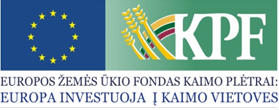 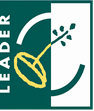 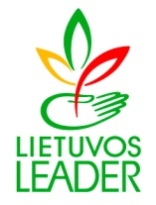 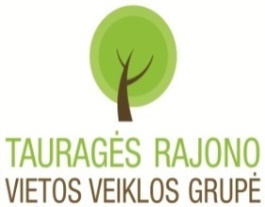 VIETOS PROJEKTŲ FINANSAVIMO SĄLYGŲ APRAŠASTauragės rajono vietos veiklos grupė (toliau – VVG)Vietos plėtros strategija „Tauragės rajono vietos veiklos grupės 2016-2023 metų vietos plėtros strategija“ (toliau – VPS)Kvietimo Nr.251. BENDROJI VIETOS PROJEKTŲ FINANSAVIMO SĄLYGŲ APRAŠO DALIS1. BENDROJI VIETOS PROJEKTŲ FINANSAVIMO SĄLYGŲ APRAŠO DALIS1. BENDROJI VIETOS PROJEKTŲ FINANSAVIMO SĄLYGŲ APRAŠO DALIS1. BENDROJI VIETOS PROJEKTŲ FINANSAVIMO SĄLYGŲ APRAŠO DALIS1. BENDROJI VIETOS PROJEKTŲ FINANSAVIMO SĄLYGŲ APRAŠO DALIS1. BENDROJI VIETOS PROJEKTŲ FINANSAVIMO SĄLYGŲ APRAŠO DALIS1. BENDROJI VIETOS PROJEKTŲ FINANSAVIMO SĄLYGŲ APRAŠO DALIS1. BENDROJI VIETOS PROJEKTŲ FINANSAVIMO SĄLYGŲ APRAŠO DALIS1. BENDROJI VIETOS PROJEKTŲ FINANSAVIMO SĄLYGŲ APRAŠO DALIS1. BENDROJI VIETOS PROJEKTŲ FINANSAVIMO SĄLYGŲ APRAŠO DALIS1. BENDROJI VIETOS PROJEKTŲ FINANSAVIMO SĄLYGŲ APRAŠO DALIS1. BENDROJI VIETOS PROJEKTŲ FINANSAVIMO SĄLYGŲ APRAŠO DALIS1. BENDROJI VIETOS PROJEKTŲ FINANSAVIMO SĄLYGŲ APRAŠO DALIS1. BENDROJI VIETOS PROJEKTŲ FINANSAVIMO SĄLYGŲ APRAŠO DALIS1. BENDROJI VIETOS PROJEKTŲ FINANSAVIMO SĄLYGŲ APRAŠO DALIS1. BENDROJI VIETOS PROJEKTŲ FINANSAVIMO SĄLYGŲ APRAŠO DALIS1. BENDROJI VIETOS PROJEKTŲ FINANSAVIMO SĄLYGŲ APRAŠO DALIS1. BENDROJI VIETOS PROJEKTŲ FINANSAVIMO SĄLYGŲ APRAŠO DALIS1. BENDROJI VIETOS PROJEKTŲ FINANSAVIMO SĄLYGŲ APRAŠO DALIS1. BENDROJI VIETOS PROJEKTŲ FINANSAVIMO SĄLYGŲ APRAŠO DALIS1. BENDROJI VIETOS PROJEKTŲ FINANSAVIMO SĄLYGŲ APRAŠO DALIS1. BENDROJI VIETOS PROJEKTŲ FINANSAVIMO SĄLYGŲ APRAŠO DALIS1. BENDROJI VIETOS PROJEKTŲ FINANSAVIMO SĄLYGŲ APRAŠO DALIS1.1.Vietos projektų finansavimo sąlygų apraše (toliau – FSA) nustatytos vietos projektų tinkamumo finansuoti sąlygos ir reikalavimai, kurie taikomi pareiškėjui, siekiančiam gauti paramą vietos projektui įgyvendinti pagal FSA 1.2 papunktyje nurodytą VPS priemonę, sudaryti iš tinkamumo finansuoti sąlygų, pareiškėjų įsipareigojimų, vietos projektų atrankos kriterijų, kitų pareiškėjams (ir partneriams) ir vietos projektams taikomų reikalavimų. Vietos projektų atrankos ir įgyvendinimo tvarką nustato Vietos projektų, įgyvendinamų bendruomenių inicijuotos vietos plėtros būdu, administravimo taisyklės, patvirtintos Lietuvos Respublikos žemės ūkio ministro 2016 m. rugsėjo 21 d. įsakymu Nr. 3D-544 „Dėl Vietos projektų, įgyvendinamų bendruomenių inicijuotos vietos plėtros būdu, administravimo taisyklių patvirtinimo“ (Lietuvos Respublikos žemės ūkio ministro 2022 m. sausio 10 d. Nr. 3D-4 redakcija) (toliau – Vietos projektų administravimo taisyklės). FSA nustatytos vietos projektų tinkamumo finansuoti sąlygos turi būti iki galo įvykdytos iki vietos projekto atrankos vertinimo pabaigos, išskyrus atvejus, kai Vietos projektų administravimo taisyklėse ir šiame FSA nurodyta kitaip. Atitiktis vietos projekto tinkamumo finansuoti sąlygoms turi būti išlaikoma visą vietos projekto įgyvendinimo ir kontrolės laikotarpį, išskyrus atvejus, kai Vietos projektų administravimo taisyklėse ir šiame FSA nurodyta kitaip.Vietos projektų finansavimo sąlygų apraše (toliau – FSA) nustatytos vietos projektų tinkamumo finansuoti sąlygos ir reikalavimai, kurie taikomi pareiškėjui, siekiančiam gauti paramą vietos projektui įgyvendinti pagal FSA 1.2 papunktyje nurodytą VPS priemonę, sudaryti iš tinkamumo finansuoti sąlygų, pareiškėjų įsipareigojimų, vietos projektų atrankos kriterijų, kitų pareiškėjams (ir partneriams) ir vietos projektams taikomų reikalavimų. Vietos projektų atrankos ir įgyvendinimo tvarką nustato Vietos projektų, įgyvendinamų bendruomenių inicijuotos vietos plėtros būdu, administravimo taisyklės, patvirtintos Lietuvos Respublikos žemės ūkio ministro 2016 m. rugsėjo 21 d. įsakymu Nr. 3D-544 „Dėl Vietos projektų, įgyvendinamų bendruomenių inicijuotos vietos plėtros būdu, administravimo taisyklių patvirtinimo“ (Lietuvos Respublikos žemės ūkio ministro 2022 m. sausio 10 d. Nr. 3D-4 redakcija) (toliau – Vietos projektų administravimo taisyklės). FSA nustatytos vietos projektų tinkamumo finansuoti sąlygos turi būti iki galo įvykdytos iki vietos projekto atrankos vertinimo pabaigos, išskyrus atvejus, kai Vietos projektų administravimo taisyklėse ir šiame FSA nurodyta kitaip. Atitiktis vietos projekto tinkamumo finansuoti sąlygoms turi būti išlaikoma visą vietos projekto įgyvendinimo ir kontrolės laikotarpį, išskyrus atvejus, kai Vietos projektų administravimo taisyklėse ir šiame FSA nurodyta kitaip.Vietos projektų finansavimo sąlygų apraše (toliau – FSA) nustatytos vietos projektų tinkamumo finansuoti sąlygos ir reikalavimai, kurie taikomi pareiškėjui, siekiančiam gauti paramą vietos projektui įgyvendinti pagal FSA 1.2 papunktyje nurodytą VPS priemonę, sudaryti iš tinkamumo finansuoti sąlygų, pareiškėjų įsipareigojimų, vietos projektų atrankos kriterijų, kitų pareiškėjams (ir partneriams) ir vietos projektams taikomų reikalavimų. Vietos projektų atrankos ir įgyvendinimo tvarką nustato Vietos projektų, įgyvendinamų bendruomenių inicijuotos vietos plėtros būdu, administravimo taisyklės, patvirtintos Lietuvos Respublikos žemės ūkio ministro 2016 m. rugsėjo 21 d. įsakymu Nr. 3D-544 „Dėl Vietos projektų, įgyvendinamų bendruomenių inicijuotos vietos plėtros būdu, administravimo taisyklių patvirtinimo“ (Lietuvos Respublikos žemės ūkio ministro 2022 m. sausio 10 d. Nr. 3D-4 redakcija) (toliau – Vietos projektų administravimo taisyklės). FSA nustatytos vietos projektų tinkamumo finansuoti sąlygos turi būti iki galo įvykdytos iki vietos projekto atrankos vertinimo pabaigos, išskyrus atvejus, kai Vietos projektų administravimo taisyklėse ir šiame FSA nurodyta kitaip. Atitiktis vietos projekto tinkamumo finansuoti sąlygoms turi būti išlaikoma visą vietos projekto įgyvendinimo ir kontrolės laikotarpį, išskyrus atvejus, kai Vietos projektų administravimo taisyklėse ir šiame FSA nurodyta kitaip.Vietos projektų finansavimo sąlygų apraše (toliau – FSA) nustatytos vietos projektų tinkamumo finansuoti sąlygos ir reikalavimai, kurie taikomi pareiškėjui, siekiančiam gauti paramą vietos projektui įgyvendinti pagal FSA 1.2 papunktyje nurodytą VPS priemonę, sudaryti iš tinkamumo finansuoti sąlygų, pareiškėjų įsipareigojimų, vietos projektų atrankos kriterijų, kitų pareiškėjams (ir partneriams) ir vietos projektams taikomų reikalavimų. Vietos projektų atrankos ir įgyvendinimo tvarką nustato Vietos projektų, įgyvendinamų bendruomenių inicijuotos vietos plėtros būdu, administravimo taisyklės, patvirtintos Lietuvos Respublikos žemės ūkio ministro 2016 m. rugsėjo 21 d. įsakymu Nr. 3D-544 „Dėl Vietos projektų, įgyvendinamų bendruomenių inicijuotos vietos plėtros būdu, administravimo taisyklių patvirtinimo“ (Lietuvos Respublikos žemės ūkio ministro 2022 m. sausio 10 d. Nr. 3D-4 redakcija) (toliau – Vietos projektų administravimo taisyklės). FSA nustatytos vietos projektų tinkamumo finansuoti sąlygos turi būti iki galo įvykdytos iki vietos projekto atrankos vertinimo pabaigos, išskyrus atvejus, kai Vietos projektų administravimo taisyklėse ir šiame FSA nurodyta kitaip. Atitiktis vietos projekto tinkamumo finansuoti sąlygoms turi būti išlaikoma visą vietos projekto įgyvendinimo ir kontrolės laikotarpį, išskyrus atvejus, kai Vietos projektų administravimo taisyklėse ir šiame FSA nurodyta kitaip.Vietos projektų finansavimo sąlygų apraše (toliau – FSA) nustatytos vietos projektų tinkamumo finansuoti sąlygos ir reikalavimai, kurie taikomi pareiškėjui, siekiančiam gauti paramą vietos projektui įgyvendinti pagal FSA 1.2 papunktyje nurodytą VPS priemonę, sudaryti iš tinkamumo finansuoti sąlygų, pareiškėjų įsipareigojimų, vietos projektų atrankos kriterijų, kitų pareiškėjams (ir partneriams) ir vietos projektams taikomų reikalavimų. Vietos projektų atrankos ir įgyvendinimo tvarką nustato Vietos projektų, įgyvendinamų bendruomenių inicijuotos vietos plėtros būdu, administravimo taisyklės, patvirtintos Lietuvos Respublikos žemės ūkio ministro 2016 m. rugsėjo 21 d. įsakymu Nr. 3D-544 „Dėl Vietos projektų, įgyvendinamų bendruomenių inicijuotos vietos plėtros būdu, administravimo taisyklių patvirtinimo“ (Lietuvos Respublikos žemės ūkio ministro 2022 m. sausio 10 d. Nr. 3D-4 redakcija) (toliau – Vietos projektų administravimo taisyklės). FSA nustatytos vietos projektų tinkamumo finansuoti sąlygos turi būti iki galo įvykdytos iki vietos projekto atrankos vertinimo pabaigos, išskyrus atvejus, kai Vietos projektų administravimo taisyklėse ir šiame FSA nurodyta kitaip. Atitiktis vietos projekto tinkamumo finansuoti sąlygoms turi būti išlaikoma visą vietos projekto įgyvendinimo ir kontrolės laikotarpį, išskyrus atvejus, kai Vietos projektų administravimo taisyklėse ir šiame FSA nurodyta kitaip.Vietos projektų finansavimo sąlygų apraše (toliau – FSA) nustatytos vietos projektų tinkamumo finansuoti sąlygos ir reikalavimai, kurie taikomi pareiškėjui, siekiančiam gauti paramą vietos projektui įgyvendinti pagal FSA 1.2 papunktyje nurodytą VPS priemonę, sudaryti iš tinkamumo finansuoti sąlygų, pareiškėjų įsipareigojimų, vietos projektų atrankos kriterijų, kitų pareiškėjams (ir partneriams) ir vietos projektams taikomų reikalavimų. Vietos projektų atrankos ir įgyvendinimo tvarką nustato Vietos projektų, įgyvendinamų bendruomenių inicijuotos vietos plėtros būdu, administravimo taisyklės, patvirtintos Lietuvos Respublikos žemės ūkio ministro 2016 m. rugsėjo 21 d. įsakymu Nr. 3D-544 „Dėl Vietos projektų, įgyvendinamų bendruomenių inicijuotos vietos plėtros būdu, administravimo taisyklių patvirtinimo“ (Lietuvos Respublikos žemės ūkio ministro 2022 m. sausio 10 d. Nr. 3D-4 redakcija) (toliau – Vietos projektų administravimo taisyklės). FSA nustatytos vietos projektų tinkamumo finansuoti sąlygos turi būti iki galo įvykdytos iki vietos projekto atrankos vertinimo pabaigos, išskyrus atvejus, kai Vietos projektų administravimo taisyklėse ir šiame FSA nurodyta kitaip. Atitiktis vietos projekto tinkamumo finansuoti sąlygoms turi būti išlaikoma visą vietos projekto įgyvendinimo ir kontrolės laikotarpį, išskyrus atvejus, kai Vietos projektų administravimo taisyklėse ir šiame FSA nurodyta kitaip.Vietos projektų finansavimo sąlygų apraše (toliau – FSA) nustatytos vietos projektų tinkamumo finansuoti sąlygos ir reikalavimai, kurie taikomi pareiškėjui, siekiančiam gauti paramą vietos projektui įgyvendinti pagal FSA 1.2 papunktyje nurodytą VPS priemonę, sudaryti iš tinkamumo finansuoti sąlygų, pareiškėjų įsipareigojimų, vietos projektų atrankos kriterijų, kitų pareiškėjams (ir partneriams) ir vietos projektams taikomų reikalavimų. Vietos projektų atrankos ir įgyvendinimo tvarką nustato Vietos projektų, įgyvendinamų bendruomenių inicijuotos vietos plėtros būdu, administravimo taisyklės, patvirtintos Lietuvos Respublikos žemės ūkio ministro 2016 m. rugsėjo 21 d. įsakymu Nr. 3D-544 „Dėl Vietos projektų, įgyvendinamų bendruomenių inicijuotos vietos plėtros būdu, administravimo taisyklių patvirtinimo“ (Lietuvos Respublikos žemės ūkio ministro 2022 m. sausio 10 d. Nr. 3D-4 redakcija) (toliau – Vietos projektų administravimo taisyklės). FSA nustatytos vietos projektų tinkamumo finansuoti sąlygos turi būti iki galo įvykdytos iki vietos projekto atrankos vertinimo pabaigos, išskyrus atvejus, kai Vietos projektų administravimo taisyklėse ir šiame FSA nurodyta kitaip. Atitiktis vietos projekto tinkamumo finansuoti sąlygoms turi būti išlaikoma visą vietos projekto įgyvendinimo ir kontrolės laikotarpį, išskyrus atvejus, kai Vietos projektų administravimo taisyklėse ir šiame FSA nurodyta kitaip.Vietos projektų finansavimo sąlygų apraše (toliau – FSA) nustatytos vietos projektų tinkamumo finansuoti sąlygos ir reikalavimai, kurie taikomi pareiškėjui, siekiančiam gauti paramą vietos projektui įgyvendinti pagal FSA 1.2 papunktyje nurodytą VPS priemonę, sudaryti iš tinkamumo finansuoti sąlygų, pareiškėjų įsipareigojimų, vietos projektų atrankos kriterijų, kitų pareiškėjams (ir partneriams) ir vietos projektams taikomų reikalavimų. Vietos projektų atrankos ir įgyvendinimo tvarką nustato Vietos projektų, įgyvendinamų bendruomenių inicijuotos vietos plėtros būdu, administravimo taisyklės, patvirtintos Lietuvos Respublikos žemės ūkio ministro 2016 m. rugsėjo 21 d. įsakymu Nr. 3D-544 „Dėl Vietos projektų, įgyvendinamų bendruomenių inicijuotos vietos plėtros būdu, administravimo taisyklių patvirtinimo“ (Lietuvos Respublikos žemės ūkio ministro 2022 m. sausio 10 d. Nr. 3D-4 redakcija) (toliau – Vietos projektų administravimo taisyklės). FSA nustatytos vietos projektų tinkamumo finansuoti sąlygos turi būti iki galo įvykdytos iki vietos projekto atrankos vertinimo pabaigos, išskyrus atvejus, kai Vietos projektų administravimo taisyklėse ir šiame FSA nurodyta kitaip. Atitiktis vietos projekto tinkamumo finansuoti sąlygoms turi būti išlaikoma visą vietos projekto įgyvendinimo ir kontrolės laikotarpį, išskyrus atvejus, kai Vietos projektų administravimo taisyklėse ir šiame FSA nurodyta kitaip.Vietos projektų finansavimo sąlygų apraše (toliau – FSA) nustatytos vietos projektų tinkamumo finansuoti sąlygos ir reikalavimai, kurie taikomi pareiškėjui, siekiančiam gauti paramą vietos projektui įgyvendinti pagal FSA 1.2 papunktyje nurodytą VPS priemonę, sudaryti iš tinkamumo finansuoti sąlygų, pareiškėjų įsipareigojimų, vietos projektų atrankos kriterijų, kitų pareiškėjams (ir partneriams) ir vietos projektams taikomų reikalavimų. Vietos projektų atrankos ir įgyvendinimo tvarką nustato Vietos projektų, įgyvendinamų bendruomenių inicijuotos vietos plėtros būdu, administravimo taisyklės, patvirtintos Lietuvos Respublikos žemės ūkio ministro 2016 m. rugsėjo 21 d. įsakymu Nr. 3D-544 „Dėl Vietos projektų, įgyvendinamų bendruomenių inicijuotos vietos plėtros būdu, administravimo taisyklių patvirtinimo“ (Lietuvos Respublikos žemės ūkio ministro 2022 m. sausio 10 d. Nr. 3D-4 redakcija) (toliau – Vietos projektų administravimo taisyklės). FSA nustatytos vietos projektų tinkamumo finansuoti sąlygos turi būti iki galo įvykdytos iki vietos projekto atrankos vertinimo pabaigos, išskyrus atvejus, kai Vietos projektų administravimo taisyklėse ir šiame FSA nurodyta kitaip. Atitiktis vietos projekto tinkamumo finansuoti sąlygoms turi būti išlaikoma visą vietos projekto įgyvendinimo ir kontrolės laikotarpį, išskyrus atvejus, kai Vietos projektų administravimo taisyklėse ir šiame FSA nurodyta kitaip.Vietos projektų finansavimo sąlygų apraše (toliau – FSA) nustatytos vietos projektų tinkamumo finansuoti sąlygos ir reikalavimai, kurie taikomi pareiškėjui, siekiančiam gauti paramą vietos projektui įgyvendinti pagal FSA 1.2 papunktyje nurodytą VPS priemonę, sudaryti iš tinkamumo finansuoti sąlygų, pareiškėjų įsipareigojimų, vietos projektų atrankos kriterijų, kitų pareiškėjams (ir partneriams) ir vietos projektams taikomų reikalavimų. Vietos projektų atrankos ir įgyvendinimo tvarką nustato Vietos projektų, įgyvendinamų bendruomenių inicijuotos vietos plėtros būdu, administravimo taisyklės, patvirtintos Lietuvos Respublikos žemės ūkio ministro 2016 m. rugsėjo 21 d. įsakymu Nr. 3D-544 „Dėl Vietos projektų, įgyvendinamų bendruomenių inicijuotos vietos plėtros būdu, administravimo taisyklių patvirtinimo“ (Lietuvos Respublikos žemės ūkio ministro 2022 m. sausio 10 d. Nr. 3D-4 redakcija) (toliau – Vietos projektų administravimo taisyklės). FSA nustatytos vietos projektų tinkamumo finansuoti sąlygos turi būti iki galo įvykdytos iki vietos projekto atrankos vertinimo pabaigos, išskyrus atvejus, kai Vietos projektų administravimo taisyklėse ir šiame FSA nurodyta kitaip. Atitiktis vietos projekto tinkamumo finansuoti sąlygoms turi būti išlaikoma visą vietos projekto įgyvendinimo ir kontrolės laikotarpį, išskyrus atvejus, kai Vietos projektų administravimo taisyklėse ir šiame FSA nurodyta kitaip.Vietos projektų finansavimo sąlygų apraše (toliau – FSA) nustatytos vietos projektų tinkamumo finansuoti sąlygos ir reikalavimai, kurie taikomi pareiškėjui, siekiančiam gauti paramą vietos projektui įgyvendinti pagal FSA 1.2 papunktyje nurodytą VPS priemonę, sudaryti iš tinkamumo finansuoti sąlygų, pareiškėjų įsipareigojimų, vietos projektų atrankos kriterijų, kitų pareiškėjams (ir partneriams) ir vietos projektams taikomų reikalavimų. Vietos projektų atrankos ir įgyvendinimo tvarką nustato Vietos projektų, įgyvendinamų bendruomenių inicijuotos vietos plėtros būdu, administravimo taisyklės, patvirtintos Lietuvos Respublikos žemės ūkio ministro 2016 m. rugsėjo 21 d. įsakymu Nr. 3D-544 „Dėl Vietos projektų, įgyvendinamų bendruomenių inicijuotos vietos plėtros būdu, administravimo taisyklių patvirtinimo“ (Lietuvos Respublikos žemės ūkio ministro 2022 m. sausio 10 d. Nr. 3D-4 redakcija) (toliau – Vietos projektų administravimo taisyklės). FSA nustatytos vietos projektų tinkamumo finansuoti sąlygos turi būti iki galo įvykdytos iki vietos projekto atrankos vertinimo pabaigos, išskyrus atvejus, kai Vietos projektų administravimo taisyklėse ir šiame FSA nurodyta kitaip. Atitiktis vietos projekto tinkamumo finansuoti sąlygoms turi būti išlaikoma visą vietos projekto įgyvendinimo ir kontrolės laikotarpį, išskyrus atvejus, kai Vietos projektų administravimo taisyklėse ir šiame FSA nurodyta kitaip.Vietos projektų finansavimo sąlygų apraše (toliau – FSA) nustatytos vietos projektų tinkamumo finansuoti sąlygos ir reikalavimai, kurie taikomi pareiškėjui, siekiančiam gauti paramą vietos projektui įgyvendinti pagal FSA 1.2 papunktyje nurodytą VPS priemonę, sudaryti iš tinkamumo finansuoti sąlygų, pareiškėjų įsipareigojimų, vietos projektų atrankos kriterijų, kitų pareiškėjams (ir partneriams) ir vietos projektams taikomų reikalavimų. Vietos projektų atrankos ir įgyvendinimo tvarką nustato Vietos projektų, įgyvendinamų bendruomenių inicijuotos vietos plėtros būdu, administravimo taisyklės, patvirtintos Lietuvos Respublikos žemės ūkio ministro 2016 m. rugsėjo 21 d. įsakymu Nr. 3D-544 „Dėl Vietos projektų, įgyvendinamų bendruomenių inicijuotos vietos plėtros būdu, administravimo taisyklių patvirtinimo“ (Lietuvos Respublikos žemės ūkio ministro 2022 m. sausio 10 d. Nr. 3D-4 redakcija) (toliau – Vietos projektų administravimo taisyklės). FSA nustatytos vietos projektų tinkamumo finansuoti sąlygos turi būti iki galo įvykdytos iki vietos projekto atrankos vertinimo pabaigos, išskyrus atvejus, kai Vietos projektų administravimo taisyklėse ir šiame FSA nurodyta kitaip. Atitiktis vietos projekto tinkamumo finansuoti sąlygoms turi būti išlaikoma visą vietos projekto įgyvendinimo ir kontrolės laikotarpį, išskyrus atvejus, kai Vietos projektų administravimo taisyklėse ir šiame FSA nurodyta kitaip.Vietos projektų finansavimo sąlygų apraše (toliau – FSA) nustatytos vietos projektų tinkamumo finansuoti sąlygos ir reikalavimai, kurie taikomi pareiškėjui, siekiančiam gauti paramą vietos projektui įgyvendinti pagal FSA 1.2 papunktyje nurodytą VPS priemonę, sudaryti iš tinkamumo finansuoti sąlygų, pareiškėjų įsipareigojimų, vietos projektų atrankos kriterijų, kitų pareiškėjams (ir partneriams) ir vietos projektams taikomų reikalavimų. Vietos projektų atrankos ir įgyvendinimo tvarką nustato Vietos projektų, įgyvendinamų bendruomenių inicijuotos vietos plėtros būdu, administravimo taisyklės, patvirtintos Lietuvos Respublikos žemės ūkio ministro 2016 m. rugsėjo 21 d. įsakymu Nr. 3D-544 „Dėl Vietos projektų, įgyvendinamų bendruomenių inicijuotos vietos plėtros būdu, administravimo taisyklių patvirtinimo“ (Lietuvos Respublikos žemės ūkio ministro 2022 m. sausio 10 d. Nr. 3D-4 redakcija) (toliau – Vietos projektų administravimo taisyklės). FSA nustatytos vietos projektų tinkamumo finansuoti sąlygos turi būti iki galo įvykdytos iki vietos projekto atrankos vertinimo pabaigos, išskyrus atvejus, kai Vietos projektų administravimo taisyklėse ir šiame FSA nurodyta kitaip. Atitiktis vietos projekto tinkamumo finansuoti sąlygoms turi būti išlaikoma visą vietos projekto įgyvendinimo ir kontrolės laikotarpį, išskyrus atvejus, kai Vietos projektų administravimo taisyklėse ir šiame FSA nurodyta kitaip.Vietos projektų finansavimo sąlygų apraše (toliau – FSA) nustatytos vietos projektų tinkamumo finansuoti sąlygos ir reikalavimai, kurie taikomi pareiškėjui, siekiančiam gauti paramą vietos projektui įgyvendinti pagal FSA 1.2 papunktyje nurodytą VPS priemonę, sudaryti iš tinkamumo finansuoti sąlygų, pareiškėjų įsipareigojimų, vietos projektų atrankos kriterijų, kitų pareiškėjams (ir partneriams) ir vietos projektams taikomų reikalavimų. Vietos projektų atrankos ir įgyvendinimo tvarką nustato Vietos projektų, įgyvendinamų bendruomenių inicijuotos vietos plėtros būdu, administravimo taisyklės, patvirtintos Lietuvos Respublikos žemės ūkio ministro 2016 m. rugsėjo 21 d. įsakymu Nr. 3D-544 „Dėl Vietos projektų, įgyvendinamų bendruomenių inicijuotos vietos plėtros būdu, administravimo taisyklių patvirtinimo“ (Lietuvos Respublikos žemės ūkio ministro 2022 m. sausio 10 d. Nr. 3D-4 redakcija) (toliau – Vietos projektų administravimo taisyklės). FSA nustatytos vietos projektų tinkamumo finansuoti sąlygos turi būti iki galo įvykdytos iki vietos projekto atrankos vertinimo pabaigos, išskyrus atvejus, kai Vietos projektų administravimo taisyklėse ir šiame FSA nurodyta kitaip. Atitiktis vietos projekto tinkamumo finansuoti sąlygoms turi būti išlaikoma visą vietos projekto įgyvendinimo ir kontrolės laikotarpį, išskyrus atvejus, kai Vietos projektų administravimo taisyklėse ir šiame FSA nurodyta kitaip.Vietos projektų finansavimo sąlygų apraše (toliau – FSA) nustatytos vietos projektų tinkamumo finansuoti sąlygos ir reikalavimai, kurie taikomi pareiškėjui, siekiančiam gauti paramą vietos projektui įgyvendinti pagal FSA 1.2 papunktyje nurodytą VPS priemonę, sudaryti iš tinkamumo finansuoti sąlygų, pareiškėjų įsipareigojimų, vietos projektų atrankos kriterijų, kitų pareiškėjams (ir partneriams) ir vietos projektams taikomų reikalavimų. Vietos projektų atrankos ir įgyvendinimo tvarką nustato Vietos projektų, įgyvendinamų bendruomenių inicijuotos vietos plėtros būdu, administravimo taisyklės, patvirtintos Lietuvos Respublikos žemės ūkio ministro 2016 m. rugsėjo 21 d. įsakymu Nr. 3D-544 „Dėl Vietos projektų, įgyvendinamų bendruomenių inicijuotos vietos plėtros būdu, administravimo taisyklių patvirtinimo“ (Lietuvos Respublikos žemės ūkio ministro 2022 m. sausio 10 d. Nr. 3D-4 redakcija) (toliau – Vietos projektų administravimo taisyklės). FSA nustatytos vietos projektų tinkamumo finansuoti sąlygos turi būti iki galo įvykdytos iki vietos projekto atrankos vertinimo pabaigos, išskyrus atvejus, kai Vietos projektų administravimo taisyklėse ir šiame FSA nurodyta kitaip. Atitiktis vietos projekto tinkamumo finansuoti sąlygoms turi būti išlaikoma visą vietos projekto įgyvendinimo ir kontrolės laikotarpį, išskyrus atvejus, kai Vietos projektų administravimo taisyklėse ir šiame FSA nurodyta kitaip.Vietos projektų finansavimo sąlygų apraše (toliau – FSA) nustatytos vietos projektų tinkamumo finansuoti sąlygos ir reikalavimai, kurie taikomi pareiškėjui, siekiančiam gauti paramą vietos projektui įgyvendinti pagal FSA 1.2 papunktyje nurodytą VPS priemonę, sudaryti iš tinkamumo finansuoti sąlygų, pareiškėjų įsipareigojimų, vietos projektų atrankos kriterijų, kitų pareiškėjams (ir partneriams) ir vietos projektams taikomų reikalavimų. Vietos projektų atrankos ir įgyvendinimo tvarką nustato Vietos projektų, įgyvendinamų bendruomenių inicijuotos vietos plėtros būdu, administravimo taisyklės, patvirtintos Lietuvos Respublikos žemės ūkio ministro 2016 m. rugsėjo 21 d. įsakymu Nr. 3D-544 „Dėl Vietos projektų, įgyvendinamų bendruomenių inicijuotos vietos plėtros būdu, administravimo taisyklių patvirtinimo“ (Lietuvos Respublikos žemės ūkio ministro 2022 m. sausio 10 d. Nr. 3D-4 redakcija) (toliau – Vietos projektų administravimo taisyklės). FSA nustatytos vietos projektų tinkamumo finansuoti sąlygos turi būti iki galo įvykdytos iki vietos projekto atrankos vertinimo pabaigos, išskyrus atvejus, kai Vietos projektų administravimo taisyklėse ir šiame FSA nurodyta kitaip. Atitiktis vietos projekto tinkamumo finansuoti sąlygoms turi būti išlaikoma visą vietos projekto įgyvendinimo ir kontrolės laikotarpį, išskyrus atvejus, kai Vietos projektų administravimo taisyklėse ir šiame FSA nurodyta kitaip.Vietos projektų finansavimo sąlygų apraše (toliau – FSA) nustatytos vietos projektų tinkamumo finansuoti sąlygos ir reikalavimai, kurie taikomi pareiškėjui, siekiančiam gauti paramą vietos projektui įgyvendinti pagal FSA 1.2 papunktyje nurodytą VPS priemonę, sudaryti iš tinkamumo finansuoti sąlygų, pareiškėjų įsipareigojimų, vietos projektų atrankos kriterijų, kitų pareiškėjams (ir partneriams) ir vietos projektams taikomų reikalavimų. Vietos projektų atrankos ir įgyvendinimo tvarką nustato Vietos projektų, įgyvendinamų bendruomenių inicijuotos vietos plėtros būdu, administravimo taisyklės, patvirtintos Lietuvos Respublikos žemės ūkio ministro 2016 m. rugsėjo 21 d. įsakymu Nr. 3D-544 „Dėl Vietos projektų, įgyvendinamų bendruomenių inicijuotos vietos plėtros būdu, administravimo taisyklių patvirtinimo“ (Lietuvos Respublikos žemės ūkio ministro 2022 m. sausio 10 d. Nr. 3D-4 redakcija) (toliau – Vietos projektų administravimo taisyklės). FSA nustatytos vietos projektų tinkamumo finansuoti sąlygos turi būti iki galo įvykdytos iki vietos projekto atrankos vertinimo pabaigos, išskyrus atvejus, kai Vietos projektų administravimo taisyklėse ir šiame FSA nurodyta kitaip. Atitiktis vietos projekto tinkamumo finansuoti sąlygoms turi būti išlaikoma visą vietos projekto įgyvendinimo ir kontrolės laikotarpį, išskyrus atvejus, kai Vietos projektų administravimo taisyklėse ir šiame FSA nurodyta kitaip.Vietos projektų finansavimo sąlygų apraše (toliau – FSA) nustatytos vietos projektų tinkamumo finansuoti sąlygos ir reikalavimai, kurie taikomi pareiškėjui, siekiančiam gauti paramą vietos projektui įgyvendinti pagal FSA 1.2 papunktyje nurodytą VPS priemonę, sudaryti iš tinkamumo finansuoti sąlygų, pareiškėjų įsipareigojimų, vietos projektų atrankos kriterijų, kitų pareiškėjams (ir partneriams) ir vietos projektams taikomų reikalavimų. Vietos projektų atrankos ir įgyvendinimo tvarką nustato Vietos projektų, įgyvendinamų bendruomenių inicijuotos vietos plėtros būdu, administravimo taisyklės, patvirtintos Lietuvos Respublikos žemės ūkio ministro 2016 m. rugsėjo 21 d. įsakymu Nr. 3D-544 „Dėl Vietos projektų, įgyvendinamų bendruomenių inicijuotos vietos plėtros būdu, administravimo taisyklių patvirtinimo“ (Lietuvos Respublikos žemės ūkio ministro 2022 m. sausio 10 d. Nr. 3D-4 redakcija) (toliau – Vietos projektų administravimo taisyklės). FSA nustatytos vietos projektų tinkamumo finansuoti sąlygos turi būti iki galo įvykdytos iki vietos projekto atrankos vertinimo pabaigos, išskyrus atvejus, kai Vietos projektų administravimo taisyklėse ir šiame FSA nurodyta kitaip. Atitiktis vietos projekto tinkamumo finansuoti sąlygoms turi būti išlaikoma visą vietos projekto įgyvendinimo ir kontrolės laikotarpį, išskyrus atvejus, kai Vietos projektų administravimo taisyklėse ir šiame FSA nurodyta kitaip.Vietos projektų finansavimo sąlygų apraše (toliau – FSA) nustatytos vietos projektų tinkamumo finansuoti sąlygos ir reikalavimai, kurie taikomi pareiškėjui, siekiančiam gauti paramą vietos projektui įgyvendinti pagal FSA 1.2 papunktyje nurodytą VPS priemonę, sudaryti iš tinkamumo finansuoti sąlygų, pareiškėjų įsipareigojimų, vietos projektų atrankos kriterijų, kitų pareiškėjams (ir partneriams) ir vietos projektams taikomų reikalavimų. Vietos projektų atrankos ir įgyvendinimo tvarką nustato Vietos projektų, įgyvendinamų bendruomenių inicijuotos vietos plėtros būdu, administravimo taisyklės, patvirtintos Lietuvos Respublikos žemės ūkio ministro 2016 m. rugsėjo 21 d. įsakymu Nr. 3D-544 „Dėl Vietos projektų, įgyvendinamų bendruomenių inicijuotos vietos plėtros būdu, administravimo taisyklių patvirtinimo“ (Lietuvos Respublikos žemės ūkio ministro 2022 m. sausio 10 d. Nr. 3D-4 redakcija) (toliau – Vietos projektų administravimo taisyklės). FSA nustatytos vietos projektų tinkamumo finansuoti sąlygos turi būti iki galo įvykdytos iki vietos projekto atrankos vertinimo pabaigos, išskyrus atvejus, kai Vietos projektų administravimo taisyklėse ir šiame FSA nurodyta kitaip. Atitiktis vietos projekto tinkamumo finansuoti sąlygoms turi būti išlaikoma visą vietos projekto įgyvendinimo ir kontrolės laikotarpį, išskyrus atvejus, kai Vietos projektų administravimo taisyklėse ir šiame FSA nurodyta kitaip.Vietos projektų finansavimo sąlygų apraše (toliau – FSA) nustatytos vietos projektų tinkamumo finansuoti sąlygos ir reikalavimai, kurie taikomi pareiškėjui, siekiančiam gauti paramą vietos projektui įgyvendinti pagal FSA 1.2 papunktyje nurodytą VPS priemonę, sudaryti iš tinkamumo finansuoti sąlygų, pareiškėjų įsipareigojimų, vietos projektų atrankos kriterijų, kitų pareiškėjams (ir partneriams) ir vietos projektams taikomų reikalavimų. Vietos projektų atrankos ir įgyvendinimo tvarką nustato Vietos projektų, įgyvendinamų bendruomenių inicijuotos vietos plėtros būdu, administravimo taisyklės, patvirtintos Lietuvos Respublikos žemės ūkio ministro 2016 m. rugsėjo 21 d. įsakymu Nr. 3D-544 „Dėl Vietos projektų, įgyvendinamų bendruomenių inicijuotos vietos plėtros būdu, administravimo taisyklių patvirtinimo“ (Lietuvos Respublikos žemės ūkio ministro 2022 m. sausio 10 d. Nr. 3D-4 redakcija) (toliau – Vietos projektų administravimo taisyklės). FSA nustatytos vietos projektų tinkamumo finansuoti sąlygos turi būti iki galo įvykdytos iki vietos projekto atrankos vertinimo pabaigos, išskyrus atvejus, kai Vietos projektų administravimo taisyklėse ir šiame FSA nurodyta kitaip. Atitiktis vietos projekto tinkamumo finansuoti sąlygoms turi būti išlaikoma visą vietos projekto įgyvendinimo ir kontrolės laikotarpį, išskyrus atvejus, kai Vietos projektų administravimo taisyklėse ir šiame FSA nurodyta kitaip.Vietos projektų finansavimo sąlygų apraše (toliau – FSA) nustatytos vietos projektų tinkamumo finansuoti sąlygos ir reikalavimai, kurie taikomi pareiškėjui, siekiančiam gauti paramą vietos projektui įgyvendinti pagal FSA 1.2 papunktyje nurodytą VPS priemonę, sudaryti iš tinkamumo finansuoti sąlygų, pareiškėjų įsipareigojimų, vietos projektų atrankos kriterijų, kitų pareiškėjams (ir partneriams) ir vietos projektams taikomų reikalavimų. Vietos projektų atrankos ir įgyvendinimo tvarką nustato Vietos projektų, įgyvendinamų bendruomenių inicijuotos vietos plėtros būdu, administravimo taisyklės, patvirtintos Lietuvos Respublikos žemės ūkio ministro 2016 m. rugsėjo 21 d. įsakymu Nr. 3D-544 „Dėl Vietos projektų, įgyvendinamų bendruomenių inicijuotos vietos plėtros būdu, administravimo taisyklių patvirtinimo“ (Lietuvos Respublikos žemės ūkio ministro 2022 m. sausio 10 d. Nr. 3D-4 redakcija) (toliau – Vietos projektų administravimo taisyklės). FSA nustatytos vietos projektų tinkamumo finansuoti sąlygos turi būti iki galo įvykdytos iki vietos projekto atrankos vertinimo pabaigos, išskyrus atvejus, kai Vietos projektų administravimo taisyklėse ir šiame FSA nurodyta kitaip. Atitiktis vietos projekto tinkamumo finansuoti sąlygoms turi būti išlaikoma visą vietos projekto įgyvendinimo ir kontrolės laikotarpį, išskyrus atvejus, kai Vietos projektų administravimo taisyklėse ir šiame FSA nurodyta kitaip.Vietos projektų finansavimo sąlygų apraše (toliau – FSA) nustatytos vietos projektų tinkamumo finansuoti sąlygos ir reikalavimai, kurie taikomi pareiškėjui, siekiančiam gauti paramą vietos projektui įgyvendinti pagal FSA 1.2 papunktyje nurodytą VPS priemonę, sudaryti iš tinkamumo finansuoti sąlygų, pareiškėjų įsipareigojimų, vietos projektų atrankos kriterijų, kitų pareiškėjams (ir partneriams) ir vietos projektams taikomų reikalavimų. Vietos projektų atrankos ir įgyvendinimo tvarką nustato Vietos projektų, įgyvendinamų bendruomenių inicijuotos vietos plėtros būdu, administravimo taisyklės, patvirtintos Lietuvos Respublikos žemės ūkio ministro 2016 m. rugsėjo 21 d. įsakymu Nr. 3D-544 „Dėl Vietos projektų, įgyvendinamų bendruomenių inicijuotos vietos plėtros būdu, administravimo taisyklių patvirtinimo“ (Lietuvos Respublikos žemės ūkio ministro 2022 m. sausio 10 d. Nr. 3D-4 redakcija) (toliau – Vietos projektų administravimo taisyklės). FSA nustatytos vietos projektų tinkamumo finansuoti sąlygos turi būti iki galo įvykdytos iki vietos projekto atrankos vertinimo pabaigos, išskyrus atvejus, kai Vietos projektų administravimo taisyklėse ir šiame FSA nurodyta kitaip. Atitiktis vietos projekto tinkamumo finansuoti sąlygoms turi būti išlaikoma visą vietos projekto įgyvendinimo ir kontrolės laikotarpį, išskyrus atvejus, kai Vietos projektų administravimo taisyklėse ir šiame FSA nurodyta kitaip.1.2.FSA taikomas:VPS priemonės „Pagrindinės paslaugos ir kaimų atnaujinimas kaimo vietovėse“ veiklos srities „Parama investicijoms į visų rūšių mažos apimties infrastruktūrą“ Nr. LEADER-19.2-7.2. (toliau – VPS priemonės veiklos sritis) vietos projektams VPS priemonės „Pagrindinės paslaugos ir kaimų atnaujinimas kaimo vietovėse“ veiklos srities „Parama investicijoms į visų rūšių mažos apimties infrastruktūrą“ Nr. LEADER-19.2-7.2. (toliau – VPS priemonės veiklos sritis) vietos projektams VPS priemonės „Pagrindinės paslaugos ir kaimų atnaujinimas kaimo vietovėse“ veiklos srities „Parama investicijoms į visų rūšių mažos apimties infrastruktūrą“ Nr. LEADER-19.2-7.2. (toliau – VPS priemonės veiklos sritis) vietos projektams VPS priemonės „Pagrindinės paslaugos ir kaimų atnaujinimas kaimo vietovėse“ veiklos srities „Parama investicijoms į visų rūšių mažos apimties infrastruktūrą“ Nr. LEADER-19.2-7.2. (toliau – VPS priemonės veiklos sritis) vietos projektams VPS priemonės „Pagrindinės paslaugos ir kaimų atnaujinimas kaimo vietovėse“ veiklos srities „Parama investicijoms į visų rūšių mažos apimties infrastruktūrą“ Nr. LEADER-19.2-7.2. (toliau – VPS priemonės veiklos sritis) vietos projektams VPS priemonės „Pagrindinės paslaugos ir kaimų atnaujinimas kaimo vietovėse“ veiklos srities „Parama investicijoms į visų rūšių mažos apimties infrastruktūrą“ Nr. LEADER-19.2-7.2. (toliau – VPS priemonės veiklos sritis) vietos projektams VPS priemonės „Pagrindinės paslaugos ir kaimų atnaujinimas kaimo vietovėse“ veiklos srities „Parama investicijoms į visų rūšių mažos apimties infrastruktūrą“ Nr. LEADER-19.2-7.2. (toliau – VPS priemonės veiklos sritis) vietos projektams VPS priemonės „Pagrindinės paslaugos ir kaimų atnaujinimas kaimo vietovėse“ veiklos srities „Parama investicijoms į visų rūšių mažos apimties infrastruktūrą“ Nr. LEADER-19.2-7.2. (toliau – VPS priemonės veiklos sritis) vietos projektams VPS priemonės „Pagrindinės paslaugos ir kaimų atnaujinimas kaimo vietovėse“ veiklos srities „Parama investicijoms į visų rūšių mažos apimties infrastruktūrą“ Nr. LEADER-19.2-7.2. (toliau – VPS priemonės veiklos sritis) vietos projektams VPS priemonės „Pagrindinės paslaugos ir kaimų atnaujinimas kaimo vietovėse“ veiklos srities „Parama investicijoms į visų rūšių mažos apimties infrastruktūrą“ Nr. LEADER-19.2-7.2. (toliau – VPS priemonės veiklos sritis) vietos projektams VPS priemonės „Pagrindinės paslaugos ir kaimų atnaujinimas kaimo vietovėse“ veiklos srities „Parama investicijoms į visų rūšių mažos apimties infrastruktūrą“ Nr. LEADER-19.2-7.2. (toliau – VPS priemonės veiklos sritis) vietos projektams VPS priemonės „Pagrindinės paslaugos ir kaimų atnaujinimas kaimo vietovėse“ veiklos srities „Parama investicijoms į visų rūšių mažos apimties infrastruktūrą“ Nr. LEADER-19.2-7.2. (toliau – VPS priemonės veiklos sritis) vietos projektams VPS priemonės „Pagrindinės paslaugos ir kaimų atnaujinimas kaimo vietovėse“ veiklos srities „Parama investicijoms į visų rūšių mažos apimties infrastruktūrą“ Nr. LEADER-19.2-7.2. (toliau – VPS priemonės veiklos sritis) vietos projektams VPS priemonės „Pagrindinės paslaugos ir kaimų atnaujinimas kaimo vietovėse“ veiklos srities „Parama investicijoms į visų rūšių mažos apimties infrastruktūrą“ Nr. LEADER-19.2-7.2. (toliau – VPS priemonės veiklos sritis) vietos projektams VPS priemonės „Pagrindinės paslaugos ir kaimų atnaujinimas kaimo vietovėse“ veiklos srities „Parama investicijoms į visų rūšių mažos apimties infrastruktūrą“ Nr. LEADER-19.2-7.2. (toliau – VPS priemonės veiklos sritis) vietos projektams VPS priemonės „Pagrindinės paslaugos ir kaimų atnaujinimas kaimo vietovėse“ veiklos srities „Parama investicijoms į visų rūšių mažos apimties infrastruktūrą“ Nr. LEADER-19.2-7.2. (toliau – VPS priemonės veiklos sritis) vietos projektams VPS priemonės „Pagrindinės paslaugos ir kaimų atnaujinimas kaimo vietovėse“ veiklos srities „Parama investicijoms į visų rūšių mažos apimties infrastruktūrą“ Nr. LEADER-19.2-7.2. (toliau – VPS priemonės veiklos sritis) vietos projektams VPS priemonės „Pagrindinės paslaugos ir kaimų atnaujinimas kaimo vietovėse“ veiklos srities „Parama investicijoms į visų rūšių mažos apimties infrastruktūrą“ Nr. LEADER-19.2-7.2. (toliau – VPS priemonės veiklos sritis) vietos projektams VPS priemonės „Pagrindinės paslaugos ir kaimų atnaujinimas kaimo vietovėse“ veiklos srities „Parama investicijoms į visų rūšių mažos apimties infrastruktūrą“ Nr. LEADER-19.2-7.2. (toliau – VPS priemonės veiklos sritis) vietos projektams VPS priemonės „Pagrindinės paslaugos ir kaimų atnaujinimas kaimo vietovėse“ veiklos srities „Parama investicijoms į visų rūšių mažos apimties infrastruktūrą“ Nr. LEADER-19.2-7.2. (toliau – VPS priemonės veiklos sritis) vietos projektams VPS priemonės „Pagrindinės paslaugos ir kaimų atnaujinimas kaimo vietovėse“ veiklos srities „Parama investicijoms į visų rūšių mažos apimties infrastruktūrą“ Nr. LEADER-19.2-7.2. (toliau – VPS priemonės veiklos sritis) vietos projektams 1.3.FSA taikomas VPS priemonės veiklos srities paraiškoms, kurios pateiktos ir užregistruotos:nuo vietos projektų paraiškų rinkimo pradžiosnuo vietos projektų paraiškų rinkimo pradžiosnuo vietos projektų paraiškų rinkimo pradžiosnuo vietos projektų paraiškų rinkimo pradžiosnuo vietos projektų paraiškų rinkimo pradžiosnuo vietos projektų paraiškų rinkimo pradžiosnuo vietos projektų paraiškų rinkimo pradžiosnuo vietos projektų paraiškų rinkimo pradžiosnuo vietos projektų paraiškų rinkimo pradžiosnuo vietos projektų paraiškų rinkimo pradžios20222-03-101.3.FSA taikomas VPS priemonės veiklos srities paraiškoms, kurios pateiktos ir užregistruotos:iki vietos projektų paraiškų rinkimo pabaigosiki vietos projektų paraiškų rinkimo pabaigosiki vietos projektų paraiškų rinkimo pabaigosiki vietos projektų paraiškų rinkimo pabaigosiki vietos projektų paraiškų rinkimo pabaigosiki vietos projektų paraiškų rinkimo pabaigosiki vietos projektų paraiškų rinkimo pabaigosiki vietos projektų paraiškų rinkimo pabaigosiki vietos projektų paraiškų rinkimo pabaigosiki vietos projektų paraiškų rinkimo pabaigos20222-04-151.4.FSA patvirtinta VPS vykdytojos:2022-02-04Tauragės rajono VVG valdybos 2022-02- 04 sprendimu Nr. 2022/03Tauragės rajono VVG valdybos 2022-02- 04 sprendimu Nr. 2022/03Tauragės rajono VVG valdybos 2022-02- 04 sprendimu Nr. 2022/03Tauragės rajono VVG valdybos 2022-02- 04 sprendimu Nr. 2022/03Tauragės rajono VVG valdybos 2022-02- 04 sprendimu Nr. 2022/03Tauragės rajono VVG valdybos 2022-02- 04 sprendimu Nr. 2022/03Tauragės rajono VVG valdybos 2022-02- 04 sprendimu Nr. 2022/03Tauragės rajono VVG valdybos 2022-02- 04 sprendimu Nr. 2022/031.5.Pagal FSA patirtos išlaidos priskiriamos prie: EŽŪFKP tikslinės srities Nr. 6BEŽŪFKP tikslinės srities Nr. 6BEŽŪFKP tikslinės srities Nr. 6BEŽŪFKP tikslinės srities Nr. 6BEŽŪFKP tikslinės srities Nr. 6BEŽŪFKP tikslinės srities Nr. 6BEŽŪFKP tikslinės srities Nr. 6BEŽŪFKP tikslinės srities Nr. 6BEŽŪFKP tikslinės srities Nr. 6BEŽŪFKP tikslinės srities Nr. 6BEŽŪFKP tikslinės srities Nr. 6BEŽŪFKP tikslinės srities Nr. 6BEŽŪFKP tikslinės srities Nr. 6BEŽŪFKP tikslinės srities Nr. 6BEŽŪFKP tikslinės srities Nr. 6BEŽŪFKP tikslinės srities Nr. 6BEŽŪFKP tikslinės srities Nr. 6BEŽŪFKP tikslinės srities Nr. 6BEŽŪFKP tikslinės srities Nr. 6BEŽŪFKP tikslinės srities Nr. 6BEŽŪFKP tikslinės srities Nr. 6B1.6.VPS priemonės veiklos srities, kuriai parengtas FSA, pagrindiniai tikslai yra šie:Gerinti gyvenimo kokybę Tauragės rajono kaimiškose teritorijose, kurti gyvenimui ir laisvalaikiui patrauklią ir patogią aplinkąGerinti gyvenimo kokybę Tauragės rajono kaimiškose teritorijose, kurti gyvenimui ir laisvalaikiui patrauklią ir patogią aplinkąGerinti gyvenimo kokybę Tauragės rajono kaimiškose teritorijose, kurti gyvenimui ir laisvalaikiui patrauklią ir patogią aplinkąGerinti gyvenimo kokybę Tauragės rajono kaimiškose teritorijose, kurti gyvenimui ir laisvalaikiui patrauklią ir patogią aplinkąGerinti gyvenimo kokybę Tauragės rajono kaimiškose teritorijose, kurti gyvenimui ir laisvalaikiui patrauklią ir patogią aplinkąGerinti gyvenimo kokybę Tauragės rajono kaimiškose teritorijose, kurti gyvenimui ir laisvalaikiui patrauklią ir patogią aplinkąGerinti gyvenimo kokybę Tauragės rajono kaimiškose teritorijose, kurti gyvenimui ir laisvalaikiui patrauklią ir patogią aplinkąGerinti gyvenimo kokybę Tauragės rajono kaimiškose teritorijose, kurti gyvenimui ir laisvalaikiui patrauklią ir patogią aplinkąGerinti gyvenimo kokybę Tauragės rajono kaimiškose teritorijose, kurti gyvenimui ir laisvalaikiui patrauklią ir patogią aplinkąGerinti gyvenimo kokybę Tauragės rajono kaimiškose teritorijose, kurti gyvenimui ir laisvalaikiui patrauklią ir patogią aplinkąGerinti gyvenimo kokybę Tauragės rajono kaimiškose teritorijose, kurti gyvenimui ir laisvalaikiui patrauklią ir patogią aplinkąGerinti gyvenimo kokybę Tauragės rajono kaimiškose teritorijose, kurti gyvenimui ir laisvalaikiui patrauklią ir patogią aplinkąGerinti gyvenimo kokybę Tauragės rajono kaimiškose teritorijose, kurti gyvenimui ir laisvalaikiui patrauklią ir patogią aplinkąGerinti gyvenimo kokybę Tauragės rajono kaimiškose teritorijose, kurti gyvenimui ir laisvalaikiui patrauklią ir patogią aplinkąGerinti gyvenimo kokybę Tauragės rajono kaimiškose teritorijose, kurti gyvenimui ir laisvalaikiui patrauklią ir patogią aplinkąGerinti gyvenimo kokybę Tauragės rajono kaimiškose teritorijose, kurti gyvenimui ir laisvalaikiui patrauklią ir patogią aplinkąGerinti gyvenimo kokybę Tauragės rajono kaimiškose teritorijose, kurti gyvenimui ir laisvalaikiui patrauklią ir patogią aplinkąGerinti gyvenimo kokybę Tauragės rajono kaimiškose teritorijose, kurti gyvenimui ir laisvalaikiui patrauklią ir patogią aplinkąGerinti gyvenimo kokybę Tauragės rajono kaimiškose teritorijose, kurti gyvenimui ir laisvalaikiui patrauklią ir patogią aplinkąGerinti gyvenimo kokybę Tauragės rajono kaimiškose teritorijose, kurti gyvenimui ir laisvalaikiui patrauklią ir patogią aplinkąGerinti gyvenimo kokybę Tauragės rajono kaimiškose teritorijose, kurti gyvenimui ir laisvalaikiui patrauklią ir patogią aplinką1.7.Pagal VPS priemonės veiklos sritį parama teikiama:investicijos į visų rūšių mažos apimties infrastruktūrą (objektų, kuriuose teikiamos paslaugos – prekyviečių, bendruomenės namų, parapijos namų, mokyklų, darželių, aikščių, viešųjų erdvių ir kt. objektų – atnaujinimas ir tvarkymas).; Pareiškėjai, teikiantys paraiškas, turi vietos projekto paraiškos (FSA 1 priedas) 3 dalyje „Vietos projekto idėjos aprašymas“, pateikti informaciją apie planuojamo vietos projekto tikslus, uždavinius, planuojamas veiklas, kurių pagrindu būtų galima įvertinti, kaip vietos projektas atitinka VPS, VPS priemonės veiklos srities tikslus, remiamas veiklas.investicijos į visų rūšių mažos apimties infrastruktūrą (objektų, kuriuose teikiamos paslaugos – prekyviečių, bendruomenės namų, parapijos namų, mokyklų, darželių, aikščių, viešųjų erdvių ir kt. objektų – atnaujinimas ir tvarkymas).; Pareiškėjai, teikiantys paraiškas, turi vietos projekto paraiškos (FSA 1 priedas) 3 dalyje „Vietos projekto idėjos aprašymas“, pateikti informaciją apie planuojamo vietos projekto tikslus, uždavinius, planuojamas veiklas, kurių pagrindu būtų galima įvertinti, kaip vietos projektas atitinka VPS, VPS priemonės veiklos srities tikslus, remiamas veiklas.investicijos į visų rūšių mažos apimties infrastruktūrą (objektų, kuriuose teikiamos paslaugos – prekyviečių, bendruomenės namų, parapijos namų, mokyklų, darželių, aikščių, viešųjų erdvių ir kt. objektų – atnaujinimas ir tvarkymas).; Pareiškėjai, teikiantys paraiškas, turi vietos projekto paraiškos (FSA 1 priedas) 3 dalyje „Vietos projekto idėjos aprašymas“, pateikti informaciją apie planuojamo vietos projekto tikslus, uždavinius, planuojamas veiklas, kurių pagrindu būtų galima įvertinti, kaip vietos projektas atitinka VPS, VPS priemonės veiklos srities tikslus, remiamas veiklas.investicijos į visų rūšių mažos apimties infrastruktūrą (objektų, kuriuose teikiamos paslaugos – prekyviečių, bendruomenės namų, parapijos namų, mokyklų, darželių, aikščių, viešųjų erdvių ir kt. objektų – atnaujinimas ir tvarkymas).; Pareiškėjai, teikiantys paraiškas, turi vietos projekto paraiškos (FSA 1 priedas) 3 dalyje „Vietos projekto idėjos aprašymas“, pateikti informaciją apie planuojamo vietos projekto tikslus, uždavinius, planuojamas veiklas, kurių pagrindu būtų galima įvertinti, kaip vietos projektas atitinka VPS, VPS priemonės veiklos srities tikslus, remiamas veiklas.investicijos į visų rūšių mažos apimties infrastruktūrą (objektų, kuriuose teikiamos paslaugos – prekyviečių, bendruomenės namų, parapijos namų, mokyklų, darželių, aikščių, viešųjų erdvių ir kt. objektų – atnaujinimas ir tvarkymas).; Pareiškėjai, teikiantys paraiškas, turi vietos projekto paraiškos (FSA 1 priedas) 3 dalyje „Vietos projekto idėjos aprašymas“, pateikti informaciją apie planuojamo vietos projekto tikslus, uždavinius, planuojamas veiklas, kurių pagrindu būtų galima įvertinti, kaip vietos projektas atitinka VPS, VPS priemonės veiklos srities tikslus, remiamas veiklas.investicijos į visų rūšių mažos apimties infrastruktūrą (objektų, kuriuose teikiamos paslaugos – prekyviečių, bendruomenės namų, parapijos namų, mokyklų, darželių, aikščių, viešųjų erdvių ir kt. objektų – atnaujinimas ir tvarkymas).; Pareiškėjai, teikiantys paraiškas, turi vietos projekto paraiškos (FSA 1 priedas) 3 dalyje „Vietos projekto idėjos aprašymas“, pateikti informaciją apie planuojamo vietos projekto tikslus, uždavinius, planuojamas veiklas, kurių pagrindu būtų galima įvertinti, kaip vietos projektas atitinka VPS, VPS priemonės veiklos srities tikslus, remiamas veiklas.investicijos į visų rūšių mažos apimties infrastruktūrą (objektų, kuriuose teikiamos paslaugos – prekyviečių, bendruomenės namų, parapijos namų, mokyklų, darželių, aikščių, viešųjų erdvių ir kt. objektų – atnaujinimas ir tvarkymas).; Pareiškėjai, teikiantys paraiškas, turi vietos projekto paraiškos (FSA 1 priedas) 3 dalyje „Vietos projekto idėjos aprašymas“, pateikti informaciją apie planuojamo vietos projekto tikslus, uždavinius, planuojamas veiklas, kurių pagrindu būtų galima įvertinti, kaip vietos projektas atitinka VPS, VPS priemonės veiklos srities tikslus, remiamas veiklas.investicijos į visų rūšių mažos apimties infrastruktūrą (objektų, kuriuose teikiamos paslaugos – prekyviečių, bendruomenės namų, parapijos namų, mokyklų, darželių, aikščių, viešųjų erdvių ir kt. objektų – atnaujinimas ir tvarkymas).; Pareiškėjai, teikiantys paraiškas, turi vietos projekto paraiškos (FSA 1 priedas) 3 dalyje „Vietos projekto idėjos aprašymas“, pateikti informaciją apie planuojamo vietos projekto tikslus, uždavinius, planuojamas veiklas, kurių pagrindu būtų galima įvertinti, kaip vietos projektas atitinka VPS, VPS priemonės veiklos srities tikslus, remiamas veiklas.investicijos į visų rūšių mažos apimties infrastruktūrą (objektų, kuriuose teikiamos paslaugos – prekyviečių, bendruomenės namų, parapijos namų, mokyklų, darželių, aikščių, viešųjų erdvių ir kt. objektų – atnaujinimas ir tvarkymas).; Pareiškėjai, teikiantys paraiškas, turi vietos projekto paraiškos (FSA 1 priedas) 3 dalyje „Vietos projekto idėjos aprašymas“, pateikti informaciją apie planuojamo vietos projekto tikslus, uždavinius, planuojamas veiklas, kurių pagrindu būtų galima įvertinti, kaip vietos projektas atitinka VPS, VPS priemonės veiklos srities tikslus, remiamas veiklas.investicijos į visų rūšių mažos apimties infrastruktūrą (objektų, kuriuose teikiamos paslaugos – prekyviečių, bendruomenės namų, parapijos namų, mokyklų, darželių, aikščių, viešųjų erdvių ir kt. objektų – atnaujinimas ir tvarkymas).; Pareiškėjai, teikiantys paraiškas, turi vietos projekto paraiškos (FSA 1 priedas) 3 dalyje „Vietos projekto idėjos aprašymas“, pateikti informaciją apie planuojamo vietos projekto tikslus, uždavinius, planuojamas veiklas, kurių pagrindu būtų galima įvertinti, kaip vietos projektas atitinka VPS, VPS priemonės veiklos srities tikslus, remiamas veiklas.investicijos į visų rūšių mažos apimties infrastruktūrą (objektų, kuriuose teikiamos paslaugos – prekyviečių, bendruomenės namų, parapijos namų, mokyklų, darželių, aikščių, viešųjų erdvių ir kt. objektų – atnaujinimas ir tvarkymas).; Pareiškėjai, teikiantys paraiškas, turi vietos projekto paraiškos (FSA 1 priedas) 3 dalyje „Vietos projekto idėjos aprašymas“, pateikti informaciją apie planuojamo vietos projekto tikslus, uždavinius, planuojamas veiklas, kurių pagrindu būtų galima įvertinti, kaip vietos projektas atitinka VPS, VPS priemonės veiklos srities tikslus, remiamas veiklas.investicijos į visų rūšių mažos apimties infrastruktūrą (objektų, kuriuose teikiamos paslaugos – prekyviečių, bendruomenės namų, parapijos namų, mokyklų, darželių, aikščių, viešųjų erdvių ir kt. objektų – atnaujinimas ir tvarkymas).; Pareiškėjai, teikiantys paraiškas, turi vietos projekto paraiškos (FSA 1 priedas) 3 dalyje „Vietos projekto idėjos aprašymas“, pateikti informaciją apie planuojamo vietos projekto tikslus, uždavinius, planuojamas veiklas, kurių pagrindu būtų galima įvertinti, kaip vietos projektas atitinka VPS, VPS priemonės veiklos srities tikslus, remiamas veiklas.investicijos į visų rūšių mažos apimties infrastruktūrą (objektų, kuriuose teikiamos paslaugos – prekyviečių, bendruomenės namų, parapijos namų, mokyklų, darželių, aikščių, viešųjų erdvių ir kt. objektų – atnaujinimas ir tvarkymas).; Pareiškėjai, teikiantys paraiškas, turi vietos projekto paraiškos (FSA 1 priedas) 3 dalyje „Vietos projekto idėjos aprašymas“, pateikti informaciją apie planuojamo vietos projekto tikslus, uždavinius, planuojamas veiklas, kurių pagrindu būtų galima įvertinti, kaip vietos projektas atitinka VPS, VPS priemonės veiklos srities tikslus, remiamas veiklas.investicijos į visų rūšių mažos apimties infrastruktūrą (objektų, kuriuose teikiamos paslaugos – prekyviečių, bendruomenės namų, parapijos namų, mokyklų, darželių, aikščių, viešųjų erdvių ir kt. objektų – atnaujinimas ir tvarkymas).; Pareiškėjai, teikiantys paraiškas, turi vietos projekto paraiškos (FSA 1 priedas) 3 dalyje „Vietos projekto idėjos aprašymas“, pateikti informaciją apie planuojamo vietos projekto tikslus, uždavinius, planuojamas veiklas, kurių pagrindu būtų galima įvertinti, kaip vietos projektas atitinka VPS, VPS priemonės veiklos srities tikslus, remiamas veiklas.investicijos į visų rūšių mažos apimties infrastruktūrą (objektų, kuriuose teikiamos paslaugos – prekyviečių, bendruomenės namų, parapijos namų, mokyklų, darželių, aikščių, viešųjų erdvių ir kt. objektų – atnaujinimas ir tvarkymas).; Pareiškėjai, teikiantys paraiškas, turi vietos projekto paraiškos (FSA 1 priedas) 3 dalyje „Vietos projekto idėjos aprašymas“, pateikti informaciją apie planuojamo vietos projekto tikslus, uždavinius, planuojamas veiklas, kurių pagrindu būtų galima įvertinti, kaip vietos projektas atitinka VPS, VPS priemonės veiklos srities tikslus, remiamas veiklas.investicijos į visų rūšių mažos apimties infrastruktūrą (objektų, kuriuose teikiamos paslaugos – prekyviečių, bendruomenės namų, parapijos namų, mokyklų, darželių, aikščių, viešųjų erdvių ir kt. objektų – atnaujinimas ir tvarkymas).; Pareiškėjai, teikiantys paraiškas, turi vietos projekto paraiškos (FSA 1 priedas) 3 dalyje „Vietos projekto idėjos aprašymas“, pateikti informaciją apie planuojamo vietos projekto tikslus, uždavinius, planuojamas veiklas, kurių pagrindu būtų galima įvertinti, kaip vietos projektas atitinka VPS, VPS priemonės veiklos srities tikslus, remiamas veiklas.investicijos į visų rūšių mažos apimties infrastruktūrą (objektų, kuriuose teikiamos paslaugos – prekyviečių, bendruomenės namų, parapijos namų, mokyklų, darželių, aikščių, viešųjų erdvių ir kt. objektų – atnaujinimas ir tvarkymas).; Pareiškėjai, teikiantys paraiškas, turi vietos projekto paraiškos (FSA 1 priedas) 3 dalyje „Vietos projekto idėjos aprašymas“, pateikti informaciją apie planuojamo vietos projekto tikslus, uždavinius, planuojamas veiklas, kurių pagrindu būtų galima įvertinti, kaip vietos projektas atitinka VPS, VPS priemonės veiklos srities tikslus, remiamas veiklas.investicijos į visų rūšių mažos apimties infrastruktūrą (objektų, kuriuose teikiamos paslaugos – prekyviečių, bendruomenės namų, parapijos namų, mokyklų, darželių, aikščių, viešųjų erdvių ir kt. objektų – atnaujinimas ir tvarkymas).; Pareiškėjai, teikiantys paraiškas, turi vietos projekto paraiškos (FSA 1 priedas) 3 dalyje „Vietos projekto idėjos aprašymas“, pateikti informaciją apie planuojamo vietos projekto tikslus, uždavinius, planuojamas veiklas, kurių pagrindu būtų galima įvertinti, kaip vietos projektas atitinka VPS, VPS priemonės veiklos srities tikslus, remiamas veiklas.investicijos į visų rūšių mažos apimties infrastruktūrą (objektų, kuriuose teikiamos paslaugos – prekyviečių, bendruomenės namų, parapijos namų, mokyklų, darželių, aikščių, viešųjų erdvių ir kt. objektų – atnaujinimas ir tvarkymas).; Pareiškėjai, teikiantys paraiškas, turi vietos projekto paraiškos (FSA 1 priedas) 3 dalyje „Vietos projekto idėjos aprašymas“, pateikti informaciją apie planuojamo vietos projekto tikslus, uždavinius, planuojamas veiklas, kurių pagrindu būtų galima įvertinti, kaip vietos projektas atitinka VPS, VPS priemonės veiklos srities tikslus, remiamas veiklas.investicijos į visų rūšių mažos apimties infrastruktūrą (objektų, kuriuose teikiamos paslaugos – prekyviečių, bendruomenės namų, parapijos namų, mokyklų, darželių, aikščių, viešųjų erdvių ir kt. objektų – atnaujinimas ir tvarkymas).; Pareiškėjai, teikiantys paraiškas, turi vietos projekto paraiškos (FSA 1 priedas) 3 dalyje „Vietos projekto idėjos aprašymas“, pateikti informaciją apie planuojamo vietos projekto tikslus, uždavinius, planuojamas veiklas, kurių pagrindu būtų galima įvertinti, kaip vietos projektas atitinka VPS, VPS priemonės veiklos srities tikslus, remiamas veiklas.investicijos į visų rūšių mažos apimties infrastruktūrą (objektų, kuriuose teikiamos paslaugos – prekyviečių, bendruomenės namų, parapijos namų, mokyklų, darželių, aikščių, viešųjų erdvių ir kt. objektų – atnaujinimas ir tvarkymas).; Pareiškėjai, teikiantys paraiškas, turi vietos projekto paraiškos (FSA 1 priedas) 3 dalyje „Vietos projekto idėjos aprašymas“, pateikti informaciją apie planuojamo vietos projekto tikslus, uždavinius, planuojamas veiklas, kurių pagrindu būtų galima įvertinti, kaip vietos projektas atitinka VPS, VPS priemonės veiklos srities tikslus, remiamas veiklas.1.8.Paramos gali kreiptis šie pareiškėjai:Galimi pareiškėjai: Tauragės rajone registruotos kaimo ir religinės bendruomenės ir kitos nevyriausybinės (jaunimo, sporto, kultūros ir kt.) organizacijos, veikiančios Tauragės VVG teritorijoje;Tauragės rajone registruotos viešosios įstaigos, veikiančios Tauragės VVG teritorijoje, įsteigtos pagal nevyriausybinių organizacijų plėtros įstatymą;Tauragės rajono savivaldybės administracija ir jos įstaigos, veikiančios Tauragės VVG teritorijoje.Pareiškėjai turi atitikti šio FSA 4 dalyje „Vietos projektų tinkamumo finansuoti sąlygos ir vietos projektų vykdytojų įsipareigojimai“ nurodytus ir pareiškėjui taikomus bendruosius ir specialiuosius tinkamumo reikalavimus. Galimi pareiškėjai: Tauragės rajone registruotos kaimo ir religinės bendruomenės ir kitos nevyriausybinės (jaunimo, sporto, kultūros ir kt.) organizacijos, veikiančios Tauragės VVG teritorijoje;Tauragės rajone registruotos viešosios įstaigos, veikiančios Tauragės VVG teritorijoje, įsteigtos pagal nevyriausybinių organizacijų plėtros įstatymą;Tauragės rajono savivaldybės administracija ir jos įstaigos, veikiančios Tauragės VVG teritorijoje.Pareiškėjai turi atitikti šio FSA 4 dalyje „Vietos projektų tinkamumo finansuoti sąlygos ir vietos projektų vykdytojų įsipareigojimai“ nurodytus ir pareiškėjui taikomus bendruosius ir specialiuosius tinkamumo reikalavimus. Galimi pareiškėjai: Tauragės rajone registruotos kaimo ir religinės bendruomenės ir kitos nevyriausybinės (jaunimo, sporto, kultūros ir kt.) organizacijos, veikiančios Tauragės VVG teritorijoje;Tauragės rajone registruotos viešosios įstaigos, veikiančios Tauragės VVG teritorijoje, įsteigtos pagal nevyriausybinių organizacijų plėtros įstatymą;Tauragės rajono savivaldybės administracija ir jos įstaigos, veikiančios Tauragės VVG teritorijoje.Pareiškėjai turi atitikti šio FSA 4 dalyje „Vietos projektų tinkamumo finansuoti sąlygos ir vietos projektų vykdytojų įsipareigojimai“ nurodytus ir pareiškėjui taikomus bendruosius ir specialiuosius tinkamumo reikalavimus. Galimi pareiškėjai: Tauragės rajone registruotos kaimo ir religinės bendruomenės ir kitos nevyriausybinės (jaunimo, sporto, kultūros ir kt.) organizacijos, veikiančios Tauragės VVG teritorijoje;Tauragės rajone registruotos viešosios įstaigos, veikiančios Tauragės VVG teritorijoje, įsteigtos pagal nevyriausybinių organizacijų plėtros įstatymą;Tauragės rajono savivaldybės administracija ir jos įstaigos, veikiančios Tauragės VVG teritorijoje.Pareiškėjai turi atitikti šio FSA 4 dalyje „Vietos projektų tinkamumo finansuoti sąlygos ir vietos projektų vykdytojų įsipareigojimai“ nurodytus ir pareiškėjui taikomus bendruosius ir specialiuosius tinkamumo reikalavimus. Galimi pareiškėjai: Tauragės rajone registruotos kaimo ir religinės bendruomenės ir kitos nevyriausybinės (jaunimo, sporto, kultūros ir kt.) organizacijos, veikiančios Tauragės VVG teritorijoje;Tauragės rajone registruotos viešosios įstaigos, veikiančios Tauragės VVG teritorijoje, įsteigtos pagal nevyriausybinių organizacijų plėtros įstatymą;Tauragės rajono savivaldybės administracija ir jos įstaigos, veikiančios Tauragės VVG teritorijoje.Pareiškėjai turi atitikti šio FSA 4 dalyje „Vietos projektų tinkamumo finansuoti sąlygos ir vietos projektų vykdytojų įsipareigojimai“ nurodytus ir pareiškėjui taikomus bendruosius ir specialiuosius tinkamumo reikalavimus. Galimi pareiškėjai: Tauragės rajone registruotos kaimo ir religinės bendruomenės ir kitos nevyriausybinės (jaunimo, sporto, kultūros ir kt.) organizacijos, veikiančios Tauragės VVG teritorijoje;Tauragės rajone registruotos viešosios įstaigos, veikiančios Tauragės VVG teritorijoje, įsteigtos pagal nevyriausybinių organizacijų plėtros įstatymą;Tauragės rajono savivaldybės administracija ir jos įstaigos, veikiančios Tauragės VVG teritorijoje.Pareiškėjai turi atitikti šio FSA 4 dalyje „Vietos projektų tinkamumo finansuoti sąlygos ir vietos projektų vykdytojų įsipareigojimai“ nurodytus ir pareiškėjui taikomus bendruosius ir specialiuosius tinkamumo reikalavimus. Galimi pareiškėjai: Tauragės rajone registruotos kaimo ir religinės bendruomenės ir kitos nevyriausybinės (jaunimo, sporto, kultūros ir kt.) organizacijos, veikiančios Tauragės VVG teritorijoje;Tauragės rajone registruotos viešosios įstaigos, veikiančios Tauragės VVG teritorijoje, įsteigtos pagal nevyriausybinių organizacijų plėtros įstatymą;Tauragės rajono savivaldybės administracija ir jos įstaigos, veikiančios Tauragės VVG teritorijoje.Pareiškėjai turi atitikti šio FSA 4 dalyje „Vietos projektų tinkamumo finansuoti sąlygos ir vietos projektų vykdytojų įsipareigojimai“ nurodytus ir pareiškėjui taikomus bendruosius ir specialiuosius tinkamumo reikalavimus. Galimi pareiškėjai: Tauragės rajone registruotos kaimo ir religinės bendruomenės ir kitos nevyriausybinės (jaunimo, sporto, kultūros ir kt.) organizacijos, veikiančios Tauragės VVG teritorijoje;Tauragės rajone registruotos viešosios įstaigos, veikiančios Tauragės VVG teritorijoje, įsteigtos pagal nevyriausybinių organizacijų plėtros įstatymą;Tauragės rajono savivaldybės administracija ir jos įstaigos, veikiančios Tauragės VVG teritorijoje.Pareiškėjai turi atitikti šio FSA 4 dalyje „Vietos projektų tinkamumo finansuoti sąlygos ir vietos projektų vykdytojų įsipareigojimai“ nurodytus ir pareiškėjui taikomus bendruosius ir specialiuosius tinkamumo reikalavimus. Galimi pareiškėjai: Tauragės rajone registruotos kaimo ir religinės bendruomenės ir kitos nevyriausybinės (jaunimo, sporto, kultūros ir kt.) organizacijos, veikiančios Tauragės VVG teritorijoje;Tauragės rajone registruotos viešosios įstaigos, veikiančios Tauragės VVG teritorijoje, įsteigtos pagal nevyriausybinių organizacijų plėtros įstatymą;Tauragės rajono savivaldybės administracija ir jos įstaigos, veikiančios Tauragės VVG teritorijoje.Pareiškėjai turi atitikti šio FSA 4 dalyje „Vietos projektų tinkamumo finansuoti sąlygos ir vietos projektų vykdytojų įsipareigojimai“ nurodytus ir pareiškėjui taikomus bendruosius ir specialiuosius tinkamumo reikalavimus. Galimi pareiškėjai: Tauragės rajone registruotos kaimo ir religinės bendruomenės ir kitos nevyriausybinės (jaunimo, sporto, kultūros ir kt.) organizacijos, veikiančios Tauragės VVG teritorijoje;Tauragės rajone registruotos viešosios įstaigos, veikiančios Tauragės VVG teritorijoje, įsteigtos pagal nevyriausybinių organizacijų plėtros įstatymą;Tauragės rajono savivaldybės administracija ir jos įstaigos, veikiančios Tauragės VVG teritorijoje.Pareiškėjai turi atitikti šio FSA 4 dalyje „Vietos projektų tinkamumo finansuoti sąlygos ir vietos projektų vykdytojų įsipareigojimai“ nurodytus ir pareiškėjui taikomus bendruosius ir specialiuosius tinkamumo reikalavimus. Galimi pareiškėjai: Tauragės rajone registruotos kaimo ir religinės bendruomenės ir kitos nevyriausybinės (jaunimo, sporto, kultūros ir kt.) organizacijos, veikiančios Tauragės VVG teritorijoje;Tauragės rajone registruotos viešosios įstaigos, veikiančios Tauragės VVG teritorijoje, įsteigtos pagal nevyriausybinių organizacijų plėtros įstatymą;Tauragės rajono savivaldybės administracija ir jos įstaigos, veikiančios Tauragės VVG teritorijoje.Pareiškėjai turi atitikti šio FSA 4 dalyje „Vietos projektų tinkamumo finansuoti sąlygos ir vietos projektų vykdytojų įsipareigojimai“ nurodytus ir pareiškėjui taikomus bendruosius ir specialiuosius tinkamumo reikalavimus. Galimi pareiškėjai: Tauragės rajone registruotos kaimo ir religinės bendruomenės ir kitos nevyriausybinės (jaunimo, sporto, kultūros ir kt.) organizacijos, veikiančios Tauragės VVG teritorijoje;Tauragės rajone registruotos viešosios įstaigos, veikiančios Tauragės VVG teritorijoje, įsteigtos pagal nevyriausybinių organizacijų plėtros įstatymą;Tauragės rajono savivaldybės administracija ir jos įstaigos, veikiančios Tauragės VVG teritorijoje.Pareiškėjai turi atitikti šio FSA 4 dalyje „Vietos projektų tinkamumo finansuoti sąlygos ir vietos projektų vykdytojų įsipareigojimai“ nurodytus ir pareiškėjui taikomus bendruosius ir specialiuosius tinkamumo reikalavimus. Galimi pareiškėjai: Tauragės rajone registruotos kaimo ir religinės bendruomenės ir kitos nevyriausybinės (jaunimo, sporto, kultūros ir kt.) organizacijos, veikiančios Tauragės VVG teritorijoje;Tauragės rajone registruotos viešosios įstaigos, veikiančios Tauragės VVG teritorijoje, įsteigtos pagal nevyriausybinių organizacijų plėtros įstatymą;Tauragės rajono savivaldybės administracija ir jos įstaigos, veikiančios Tauragės VVG teritorijoje.Pareiškėjai turi atitikti šio FSA 4 dalyje „Vietos projektų tinkamumo finansuoti sąlygos ir vietos projektų vykdytojų įsipareigojimai“ nurodytus ir pareiškėjui taikomus bendruosius ir specialiuosius tinkamumo reikalavimus. Galimi pareiškėjai: Tauragės rajone registruotos kaimo ir religinės bendruomenės ir kitos nevyriausybinės (jaunimo, sporto, kultūros ir kt.) organizacijos, veikiančios Tauragės VVG teritorijoje;Tauragės rajone registruotos viešosios įstaigos, veikiančios Tauragės VVG teritorijoje, įsteigtos pagal nevyriausybinių organizacijų plėtros įstatymą;Tauragės rajono savivaldybės administracija ir jos įstaigos, veikiančios Tauragės VVG teritorijoje.Pareiškėjai turi atitikti šio FSA 4 dalyje „Vietos projektų tinkamumo finansuoti sąlygos ir vietos projektų vykdytojų įsipareigojimai“ nurodytus ir pareiškėjui taikomus bendruosius ir specialiuosius tinkamumo reikalavimus. Galimi pareiškėjai: Tauragės rajone registruotos kaimo ir religinės bendruomenės ir kitos nevyriausybinės (jaunimo, sporto, kultūros ir kt.) organizacijos, veikiančios Tauragės VVG teritorijoje;Tauragės rajone registruotos viešosios įstaigos, veikiančios Tauragės VVG teritorijoje, įsteigtos pagal nevyriausybinių organizacijų plėtros įstatymą;Tauragės rajono savivaldybės administracija ir jos įstaigos, veikiančios Tauragės VVG teritorijoje.Pareiškėjai turi atitikti šio FSA 4 dalyje „Vietos projektų tinkamumo finansuoti sąlygos ir vietos projektų vykdytojų įsipareigojimai“ nurodytus ir pareiškėjui taikomus bendruosius ir specialiuosius tinkamumo reikalavimus. Galimi pareiškėjai: Tauragės rajone registruotos kaimo ir religinės bendruomenės ir kitos nevyriausybinės (jaunimo, sporto, kultūros ir kt.) organizacijos, veikiančios Tauragės VVG teritorijoje;Tauragės rajone registruotos viešosios įstaigos, veikiančios Tauragės VVG teritorijoje, įsteigtos pagal nevyriausybinių organizacijų plėtros įstatymą;Tauragės rajono savivaldybės administracija ir jos įstaigos, veikiančios Tauragės VVG teritorijoje.Pareiškėjai turi atitikti šio FSA 4 dalyje „Vietos projektų tinkamumo finansuoti sąlygos ir vietos projektų vykdytojų įsipareigojimai“ nurodytus ir pareiškėjui taikomus bendruosius ir specialiuosius tinkamumo reikalavimus. Galimi pareiškėjai: Tauragės rajone registruotos kaimo ir religinės bendruomenės ir kitos nevyriausybinės (jaunimo, sporto, kultūros ir kt.) organizacijos, veikiančios Tauragės VVG teritorijoje;Tauragės rajone registruotos viešosios įstaigos, veikiančios Tauragės VVG teritorijoje, įsteigtos pagal nevyriausybinių organizacijų plėtros įstatymą;Tauragės rajono savivaldybės administracija ir jos įstaigos, veikiančios Tauragės VVG teritorijoje.Pareiškėjai turi atitikti šio FSA 4 dalyje „Vietos projektų tinkamumo finansuoti sąlygos ir vietos projektų vykdytojų įsipareigojimai“ nurodytus ir pareiškėjui taikomus bendruosius ir specialiuosius tinkamumo reikalavimus. Galimi pareiškėjai: Tauragės rajone registruotos kaimo ir religinės bendruomenės ir kitos nevyriausybinės (jaunimo, sporto, kultūros ir kt.) organizacijos, veikiančios Tauragės VVG teritorijoje;Tauragės rajone registruotos viešosios įstaigos, veikiančios Tauragės VVG teritorijoje, įsteigtos pagal nevyriausybinių organizacijų plėtros įstatymą;Tauragės rajono savivaldybės administracija ir jos įstaigos, veikiančios Tauragės VVG teritorijoje.Pareiškėjai turi atitikti šio FSA 4 dalyje „Vietos projektų tinkamumo finansuoti sąlygos ir vietos projektų vykdytojų įsipareigojimai“ nurodytus ir pareiškėjui taikomus bendruosius ir specialiuosius tinkamumo reikalavimus. Galimi pareiškėjai: Tauragės rajone registruotos kaimo ir religinės bendruomenės ir kitos nevyriausybinės (jaunimo, sporto, kultūros ir kt.) organizacijos, veikiančios Tauragės VVG teritorijoje;Tauragės rajone registruotos viešosios įstaigos, veikiančios Tauragės VVG teritorijoje, įsteigtos pagal nevyriausybinių organizacijų plėtros įstatymą;Tauragės rajono savivaldybės administracija ir jos įstaigos, veikiančios Tauragės VVG teritorijoje.Pareiškėjai turi atitikti šio FSA 4 dalyje „Vietos projektų tinkamumo finansuoti sąlygos ir vietos projektų vykdytojų įsipareigojimai“ nurodytus ir pareiškėjui taikomus bendruosius ir specialiuosius tinkamumo reikalavimus. Galimi pareiškėjai: Tauragės rajone registruotos kaimo ir religinės bendruomenės ir kitos nevyriausybinės (jaunimo, sporto, kultūros ir kt.) organizacijos, veikiančios Tauragės VVG teritorijoje;Tauragės rajone registruotos viešosios įstaigos, veikiančios Tauragės VVG teritorijoje, įsteigtos pagal nevyriausybinių organizacijų plėtros įstatymą;Tauragės rajono savivaldybės administracija ir jos įstaigos, veikiančios Tauragės VVG teritorijoje.Pareiškėjai turi atitikti šio FSA 4 dalyje „Vietos projektų tinkamumo finansuoti sąlygos ir vietos projektų vykdytojų įsipareigojimai“ nurodytus ir pareiškėjui taikomus bendruosius ir specialiuosius tinkamumo reikalavimus. Galimi pareiškėjai: Tauragės rajone registruotos kaimo ir religinės bendruomenės ir kitos nevyriausybinės (jaunimo, sporto, kultūros ir kt.) organizacijos, veikiančios Tauragės VVG teritorijoje;Tauragės rajone registruotos viešosios įstaigos, veikiančios Tauragės VVG teritorijoje, įsteigtos pagal nevyriausybinių organizacijų plėtros įstatymą;Tauragės rajono savivaldybės administracija ir jos įstaigos, veikiančios Tauragės VVG teritorijoje.Pareiškėjai turi atitikti šio FSA 4 dalyje „Vietos projektų tinkamumo finansuoti sąlygos ir vietos projektų vykdytojų įsipareigojimai“ nurodytus ir pareiškėjui taikomus bendruosius ir specialiuosius tinkamumo reikalavimus. 1.9.Galimi vietos projekto pareiškėjo partneriai: Galimi partneriai:Tauragės rajone registruotos kaimo ir religinės bendruomenės ir kitos nevyriausybinės (jaunimo, sporto, kultūros ir kt.) organizacijos, veikiantiems Tauragės VVG teritorijoje; Tauragės rajone registruotos viešosios įstaigos, veikiančios Tauragės VVG teritorijoje, įsteigtos pagal nevyriausybinių organizacijų plėtros įstatymą;Tauragės rajono savivaldybės administracija ir jos įstaigos, veikiančios Tauragės VVG teritorijoje. Partneriai turi atitikti šio FSA 4 dalyje „Vietos projektų tinkamumo finansuoti sąlygos ir vietos projektų vykdytojų įsipareigojimai“ partneriui taikomus bendruosius ir specialiuosius tinkamumo reikalavimus.Galimi partneriai:Tauragės rajone registruotos kaimo ir religinės bendruomenės ir kitos nevyriausybinės (jaunimo, sporto, kultūros ir kt.) organizacijos, veikiantiems Tauragės VVG teritorijoje; Tauragės rajone registruotos viešosios įstaigos, veikiančios Tauragės VVG teritorijoje, įsteigtos pagal nevyriausybinių organizacijų plėtros įstatymą;Tauragės rajono savivaldybės administracija ir jos įstaigos, veikiančios Tauragės VVG teritorijoje. Partneriai turi atitikti šio FSA 4 dalyje „Vietos projektų tinkamumo finansuoti sąlygos ir vietos projektų vykdytojų įsipareigojimai“ partneriui taikomus bendruosius ir specialiuosius tinkamumo reikalavimus.Galimi partneriai:Tauragės rajone registruotos kaimo ir religinės bendruomenės ir kitos nevyriausybinės (jaunimo, sporto, kultūros ir kt.) organizacijos, veikiantiems Tauragės VVG teritorijoje; Tauragės rajone registruotos viešosios įstaigos, veikiančios Tauragės VVG teritorijoje, įsteigtos pagal nevyriausybinių organizacijų plėtros įstatymą;Tauragės rajono savivaldybės administracija ir jos įstaigos, veikiančios Tauragės VVG teritorijoje. Partneriai turi atitikti šio FSA 4 dalyje „Vietos projektų tinkamumo finansuoti sąlygos ir vietos projektų vykdytojų įsipareigojimai“ partneriui taikomus bendruosius ir specialiuosius tinkamumo reikalavimus.Galimi partneriai:Tauragės rajone registruotos kaimo ir religinės bendruomenės ir kitos nevyriausybinės (jaunimo, sporto, kultūros ir kt.) organizacijos, veikiantiems Tauragės VVG teritorijoje; Tauragės rajone registruotos viešosios įstaigos, veikiančios Tauragės VVG teritorijoje, įsteigtos pagal nevyriausybinių organizacijų plėtros įstatymą;Tauragės rajono savivaldybės administracija ir jos įstaigos, veikiančios Tauragės VVG teritorijoje. Partneriai turi atitikti šio FSA 4 dalyje „Vietos projektų tinkamumo finansuoti sąlygos ir vietos projektų vykdytojų įsipareigojimai“ partneriui taikomus bendruosius ir specialiuosius tinkamumo reikalavimus.Galimi partneriai:Tauragės rajone registruotos kaimo ir religinės bendruomenės ir kitos nevyriausybinės (jaunimo, sporto, kultūros ir kt.) organizacijos, veikiantiems Tauragės VVG teritorijoje; Tauragės rajone registruotos viešosios įstaigos, veikiančios Tauragės VVG teritorijoje, įsteigtos pagal nevyriausybinių organizacijų plėtros įstatymą;Tauragės rajono savivaldybės administracija ir jos įstaigos, veikiančios Tauragės VVG teritorijoje. Partneriai turi atitikti šio FSA 4 dalyje „Vietos projektų tinkamumo finansuoti sąlygos ir vietos projektų vykdytojų įsipareigojimai“ partneriui taikomus bendruosius ir specialiuosius tinkamumo reikalavimus.Galimi partneriai:Tauragės rajone registruotos kaimo ir religinės bendruomenės ir kitos nevyriausybinės (jaunimo, sporto, kultūros ir kt.) organizacijos, veikiantiems Tauragės VVG teritorijoje; Tauragės rajone registruotos viešosios įstaigos, veikiančios Tauragės VVG teritorijoje, įsteigtos pagal nevyriausybinių organizacijų plėtros įstatymą;Tauragės rajono savivaldybės administracija ir jos įstaigos, veikiančios Tauragės VVG teritorijoje. Partneriai turi atitikti šio FSA 4 dalyje „Vietos projektų tinkamumo finansuoti sąlygos ir vietos projektų vykdytojų įsipareigojimai“ partneriui taikomus bendruosius ir specialiuosius tinkamumo reikalavimus.Galimi partneriai:Tauragės rajone registruotos kaimo ir religinės bendruomenės ir kitos nevyriausybinės (jaunimo, sporto, kultūros ir kt.) organizacijos, veikiantiems Tauragės VVG teritorijoje; Tauragės rajone registruotos viešosios įstaigos, veikiančios Tauragės VVG teritorijoje, įsteigtos pagal nevyriausybinių organizacijų plėtros įstatymą;Tauragės rajono savivaldybės administracija ir jos įstaigos, veikiančios Tauragės VVG teritorijoje. Partneriai turi atitikti šio FSA 4 dalyje „Vietos projektų tinkamumo finansuoti sąlygos ir vietos projektų vykdytojų įsipareigojimai“ partneriui taikomus bendruosius ir specialiuosius tinkamumo reikalavimus.Galimi partneriai:Tauragės rajone registruotos kaimo ir religinės bendruomenės ir kitos nevyriausybinės (jaunimo, sporto, kultūros ir kt.) organizacijos, veikiantiems Tauragės VVG teritorijoje; Tauragės rajone registruotos viešosios įstaigos, veikiančios Tauragės VVG teritorijoje, įsteigtos pagal nevyriausybinių organizacijų plėtros įstatymą;Tauragės rajono savivaldybės administracija ir jos įstaigos, veikiančios Tauragės VVG teritorijoje. Partneriai turi atitikti šio FSA 4 dalyje „Vietos projektų tinkamumo finansuoti sąlygos ir vietos projektų vykdytojų įsipareigojimai“ partneriui taikomus bendruosius ir specialiuosius tinkamumo reikalavimus.Galimi partneriai:Tauragės rajone registruotos kaimo ir religinės bendruomenės ir kitos nevyriausybinės (jaunimo, sporto, kultūros ir kt.) organizacijos, veikiantiems Tauragės VVG teritorijoje; Tauragės rajone registruotos viešosios įstaigos, veikiančios Tauragės VVG teritorijoje, įsteigtos pagal nevyriausybinių organizacijų plėtros įstatymą;Tauragės rajono savivaldybės administracija ir jos įstaigos, veikiančios Tauragės VVG teritorijoje. Partneriai turi atitikti šio FSA 4 dalyje „Vietos projektų tinkamumo finansuoti sąlygos ir vietos projektų vykdytojų įsipareigojimai“ partneriui taikomus bendruosius ir specialiuosius tinkamumo reikalavimus.Galimi partneriai:Tauragės rajone registruotos kaimo ir religinės bendruomenės ir kitos nevyriausybinės (jaunimo, sporto, kultūros ir kt.) organizacijos, veikiantiems Tauragės VVG teritorijoje; Tauragės rajone registruotos viešosios įstaigos, veikiančios Tauragės VVG teritorijoje, įsteigtos pagal nevyriausybinių organizacijų plėtros įstatymą;Tauragės rajono savivaldybės administracija ir jos įstaigos, veikiančios Tauragės VVG teritorijoje. Partneriai turi atitikti šio FSA 4 dalyje „Vietos projektų tinkamumo finansuoti sąlygos ir vietos projektų vykdytojų įsipareigojimai“ partneriui taikomus bendruosius ir specialiuosius tinkamumo reikalavimus.Galimi partneriai:Tauragės rajone registruotos kaimo ir religinės bendruomenės ir kitos nevyriausybinės (jaunimo, sporto, kultūros ir kt.) organizacijos, veikiantiems Tauragės VVG teritorijoje; Tauragės rajone registruotos viešosios įstaigos, veikiančios Tauragės VVG teritorijoje, įsteigtos pagal nevyriausybinių organizacijų plėtros įstatymą;Tauragės rajono savivaldybės administracija ir jos įstaigos, veikiančios Tauragės VVG teritorijoje. Partneriai turi atitikti šio FSA 4 dalyje „Vietos projektų tinkamumo finansuoti sąlygos ir vietos projektų vykdytojų įsipareigojimai“ partneriui taikomus bendruosius ir specialiuosius tinkamumo reikalavimus.Galimi partneriai:Tauragės rajone registruotos kaimo ir religinės bendruomenės ir kitos nevyriausybinės (jaunimo, sporto, kultūros ir kt.) organizacijos, veikiantiems Tauragės VVG teritorijoje; Tauragės rajone registruotos viešosios įstaigos, veikiančios Tauragės VVG teritorijoje, įsteigtos pagal nevyriausybinių organizacijų plėtros įstatymą;Tauragės rajono savivaldybės administracija ir jos įstaigos, veikiančios Tauragės VVG teritorijoje. Partneriai turi atitikti šio FSA 4 dalyje „Vietos projektų tinkamumo finansuoti sąlygos ir vietos projektų vykdytojų įsipareigojimai“ partneriui taikomus bendruosius ir specialiuosius tinkamumo reikalavimus.Galimi partneriai:Tauragės rajone registruotos kaimo ir religinės bendruomenės ir kitos nevyriausybinės (jaunimo, sporto, kultūros ir kt.) organizacijos, veikiantiems Tauragės VVG teritorijoje; Tauragės rajone registruotos viešosios įstaigos, veikiančios Tauragės VVG teritorijoje, įsteigtos pagal nevyriausybinių organizacijų plėtros įstatymą;Tauragės rajono savivaldybės administracija ir jos įstaigos, veikiančios Tauragės VVG teritorijoje. Partneriai turi atitikti šio FSA 4 dalyje „Vietos projektų tinkamumo finansuoti sąlygos ir vietos projektų vykdytojų įsipareigojimai“ partneriui taikomus bendruosius ir specialiuosius tinkamumo reikalavimus.Galimi partneriai:Tauragės rajone registruotos kaimo ir religinės bendruomenės ir kitos nevyriausybinės (jaunimo, sporto, kultūros ir kt.) organizacijos, veikiantiems Tauragės VVG teritorijoje; Tauragės rajone registruotos viešosios įstaigos, veikiančios Tauragės VVG teritorijoje, įsteigtos pagal nevyriausybinių organizacijų plėtros įstatymą;Tauragės rajono savivaldybės administracija ir jos įstaigos, veikiančios Tauragės VVG teritorijoje. Partneriai turi atitikti šio FSA 4 dalyje „Vietos projektų tinkamumo finansuoti sąlygos ir vietos projektų vykdytojų įsipareigojimai“ partneriui taikomus bendruosius ir specialiuosius tinkamumo reikalavimus.Galimi partneriai:Tauragės rajone registruotos kaimo ir religinės bendruomenės ir kitos nevyriausybinės (jaunimo, sporto, kultūros ir kt.) organizacijos, veikiantiems Tauragės VVG teritorijoje; Tauragės rajone registruotos viešosios įstaigos, veikiančios Tauragės VVG teritorijoje, įsteigtos pagal nevyriausybinių organizacijų plėtros įstatymą;Tauragės rajono savivaldybės administracija ir jos įstaigos, veikiančios Tauragės VVG teritorijoje. Partneriai turi atitikti šio FSA 4 dalyje „Vietos projektų tinkamumo finansuoti sąlygos ir vietos projektų vykdytojų įsipareigojimai“ partneriui taikomus bendruosius ir specialiuosius tinkamumo reikalavimus.Galimi partneriai:Tauragės rajone registruotos kaimo ir religinės bendruomenės ir kitos nevyriausybinės (jaunimo, sporto, kultūros ir kt.) organizacijos, veikiantiems Tauragės VVG teritorijoje; Tauragės rajone registruotos viešosios įstaigos, veikiančios Tauragės VVG teritorijoje, įsteigtos pagal nevyriausybinių organizacijų plėtros įstatymą;Tauragės rajono savivaldybės administracija ir jos įstaigos, veikiančios Tauragės VVG teritorijoje. Partneriai turi atitikti šio FSA 4 dalyje „Vietos projektų tinkamumo finansuoti sąlygos ir vietos projektų vykdytojų įsipareigojimai“ partneriui taikomus bendruosius ir specialiuosius tinkamumo reikalavimus.Galimi partneriai:Tauragės rajone registruotos kaimo ir religinės bendruomenės ir kitos nevyriausybinės (jaunimo, sporto, kultūros ir kt.) organizacijos, veikiantiems Tauragės VVG teritorijoje; Tauragės rajone registruotos viešosios įstaigos, veikiančios Tauragės VVG teritorijoje, įsteigtos pagal nevyriausybinių organizacijų plėtros įstatymą;Tauragės rajono savivaldybės administracija ir jos įstaigos, veikiančios Tauragės VVG teritorijoje. Partneriai turi atitikti šio FSA 4 dalyje „Vietos projektų tinkamumo finansuoti sąlygos ir vietos projektų vykdytojų įsipareigojimai“ partneriui taikomus bendruosius ir specialiuosius tinkamumo reikalavimus.Galimi partneriai:Tauragės rajone registruotos kaimo ir religinės bendruomenės ir kitos nevyriausybinės (jaunimo, sporto, kultūros ir kt.) organizacijos, veikiantiems Tauragės VVG teritorijoje; Tauragės rajone registruotos viešosios įstaigos, veikiančios Tauragės VVG teritorijoje, įsteigtos pagal nevyriausybinių organizacijų plėtros įstatymą;Tauragės rajono savivaldybės administracija ir jos įstaigos, veikiančios Tauragės VVG teritorijoje. Partneriai turi atitikti šio FSA 4 dalyje „Vietos projektų tinkamumo finansuoti sąlygos ir vietos projektų vykdytojų įsipareigojimai“ partneriui taikomus bendruosius ir specialiuosius tinkamumo reikalavimus.Galimi partneriai:Tauragės rajone registruotos kaimo ir religinės bendruomenės ir kitos nevyriausybinės (jaunimo, sporto, kultūros ir kt.) organizacijos, veikiantiems Tauragės VVG teritorijoje; Tauragės rajone registruotos viešosios įstaigos, veikiančios Tauragės VVG teritorijoje, įsteigtos pagal nevyriausybinių organizacijų plėtros įstatymą;Tauragės rajono savivaldybės administracija ir jos įstaigos, veikiančios Tauragės VVG teritorijoje. Partneriai turi atitikti šio FSA 4 dalyje „Vietos projektų tinkamumo finansuoti sąlygos ir vietos projektų vykdytojų įsipareigojimai“ partneriui taikomus bendruosius ir specialiuosius tinkamumo reikalavimus.Galimi partneriai:Tauragės rajone registruotos kaimo ir religinės bendruomenės ir kitos nevyriausybinės (jaunimo, sporto, kultūros ir kt.) organizacijos, veikiantiems Tauragės VVG teritorijoje; Tauragės rajone registruotos viešosios įstaigos, veikiančios Tauragės VVG teritorijoje, įsteigtos pagal nevyriausybinių organizacijų plėtros įstatymą;Tauragės rajono savivaldybės administracija ir jos įstaigos, veikiančios Tauragės VVG teritorijoje. Partneriai turi atitikti šio FSA 4 dalyje „Vietos projektų tinkamumo finansuoti sąlygos ir vietos projektų vykdytojų įsipareigojimai“ partneriui taikomus bendruosius ir specialiuosius tinkamumo reikalavimus.Galimi partneriai:Tauragės rajone registruotos kaimo ir religinės bendruomenės ir kitos nevyriausybinės (jaunimo, sporto, kultūros ir kt.) organizacijos, veikiantiems Tauragės VVG teritorijoje; Tauragės rajone registruotos viešosios įstaigos, veikiančios Tauragės VVG teritorijoje, įsteigtos pagal nevyriausybinių organizacijų plėtros įstatymą;Tauragės rajono savivaldybės administracija ir jos įstaigos, veikiančios Tauragės VVG teritorijoje. Partneriai turi atitikti šio FSA 4 dalyje „Vietos projektų tinkamumo finansuoti sąlygos ir vietos projektų vykdytojų įsipareigojimai“ partneriui taikomus bendruosius ir specialiuosius tinkamumo reikalavimus.1.10.Kvietimui teikti VPS priemonės veiklos srities vietos projektų paraiškas skiriama:8 765,38 Eur8 765,38 Eur8 765,38 Eur8 765,38 Eur8 765,38 Eur8 765,38 Eur8 765,38 Eur8 765,38 Eur8 765,38 Eur8 765,38 Eur8 765,38 Eur8 765,38 Eur8 765,38 Eur8 765,38 Eur8 765,38 Eur8 765,38 Eur8 765,38 Eur8 765,38 Eur8 765,38 Eur8 765,38 Eur8 765,38 Eur1.11.Didžiausia lėšų vietos projektui paramos suma negali viršyti:8 765,38 Eur.8 765,38 Eur.8 765,38 Eur.8 765,38 Eur.8 765,38 Eur.8 765,38 Eur.8 765,38 Eur.8 765,38 Eur.8 765,38 Eur.8 765,38 Eur.8 765,38 Eur.8 765,38 Eur.8 765,38 Eur.8 765,38 Eur.8 765,38 Eur.8 765,38 Eur.8 765,38 Eur.8 765,38 Eur.8 765,38 Eur.8 765,38 Eur.8 765,38 Eur.1.12.Didžiausia lėšų vietos projektui įgyvendinti lyginamoji dalis:Lėšos vietos projektui įgyvendinti gali sudaryti iki 80 proc. visų tinkamų finansuoti vietos projektų išlaidų.Lėšos vietos projektui įgyvendinti gali sudaryti iki 80 proc. visų tinkamų finansuoti vietos projektų išlaidų.Lėšos vietos projektui įgyvendinti gali sudaryti iki 80 proc. visų tinkamų finansuoti vietos projektų išlaidų.Lėšos vietos projektui įgyvendinti gali sudaryti iki 80 proc. visų tinkamų finansuoti vietos projektų išlaidų.Lėšos vietos projektui įgyvendinti gali sudaryti iki 80 proc. visų tinkamų finansuoti vietos projektų išlaidų.Lėšos vietos projektui įgyvendinti gali sudaryti iki 80 proc. visų tinkamų finansuoti vietos projektų išlaidų.Lėšos vietos projektui įgyvendinti gali sudaryti iki 80 proc. visų tinkamų finansuoti vietos projektų išlaidų.Lėšos vietos projektui įgyvendinti gali sudaryti iki 80 proc. visų tinkamų finansuoti vietos projektų išlaidų.Lėšos vietos projektui įgyvendinti gali sudaryti iki 80 proc. visų tinkamų finansuoti vietos projektų išlaidų.Lėšos vietos projektui įgyvendinti gali sudaryti iki 80 proc. visų tinkamų finansuoti vietos projektų išlaidų.Lėšos vietos projektui įgyvendinti gali sudaryti iki 80 proc. visų tinkamų finansuoti vietos projektų išlaidų.Lėšos vietos projektui įgyvendinti gali sudaryti iki 80 proc. visų tinkamų finansuoti vietos projektų išlaidų.Lėšos vietos projektui įgyvendinti gali sudaryti iki 80 proc. visų tinkamų finansuoti vietos projektų išlaidų.Lėšos vietos projektui įgyvendinti gali sudaryti iki 80 proc. visų tinkamų finansuoti vietos projektų išlaidų.Lėšos vietos projektui įgyvendinti gali sudaryti iki 80 proc. visų tinkamų finansuoti vietos projektų išlaidų.Lėšos vietos projektui įgyvendinti gali sudaryti iki 80 proc. visų tinkamų finansuoti vietos projektų išlaidų.Lėšos vietos projektui įgyvendinti gali sudaryti iki 80 proc. visų tinkamų finansuoti vietos projektų išlaidų.Lėšos vietos projektui įgyvendinti gali sudaryti iki 80 proc. visų tinkamų finansuoti vietos projektų išlaidų.Lėšos vietos projektui įgyvendinti gali sudaryti iki 80 proc. visų tinkamų finansuoti vietos projektų išlaidų.Lėšos vietos projektui įgyvendinti gali sudaryti iki 80 proc. visų tinkamų finansuoti vietos projektų išlaidų.Lėšos vietos projektui įgyvendinti gali sudaryti iki 80 proc. visų tinkamų finansuoti vietos projektų išlaidų.1.13.Tinkamų finansuoti vietos projekto išlaidų, kurių nepadengia lėšos vietos projektui įgyvendinti, dalį pareiškėjas ir (arba) partneris privalo finansuoti:1. Pareiškėjo nuosavos piniginės lėšos arba savivaldybės biudžeto lėšos (kai taikoma); 2. Tinkamo vietos projekto partnerio nuosavos piniginės lėšos;3. Pareiškėjo skolintos lėšos;1. Pareiškėjo nuosavos piniginės lėšos arba savivaldybės biudžeto lėšos (kai taikoma); 2. Tinkamo vietos projekto partnerio nuosavos piniginės lėšos;3. Pareiškėjo skolintos lėšos;1. Pareiškėjo nuosavos piniginės lėšos arba savivaldybės biudžeto lėšos (kai taikoma); 2. Tinkamo vietos projekto partnerio nuosavos piniginės lėšos;3. Pareiškėjo skolintos lėšos;1. Pareiškėjo nuosavos piniginės lėšos arba savivaldybės biudžeto lėšos (kai taikoma); 2. Tinkamo vietos projekto partnerio nuosavos piniginės lėšos;3. Pareiškėjo skolintos lėšos;1. Pareiškėjo nuosavos piniginės lėšos arba savivaldybės biudžeto lėšos (kai taikoma); 2. Tinkamo vietos projekto partnerio nuosavos piniginės lėšos;3. Pareiškėjo skolintos lėšos;1. Pareiškėjo nuosavos piniginės lėšos arba savivaldybės biudžeto lėšos (kai taikoma); 2. Tinkamo vietos projekto partnerio nuosavos piniginės lėšos;3. Pareiškėjo skolintos lėšos;1. Pareiškėjo nuosavos piniginės lėšos arba savivaldybės biudžeto lėšos (kai taikoma); 2. Tinkamo vietos projekto partnerio nuosavos piniginės lėšos;3. Pareiškėjo skolintos lėšos;1. Pareiškėjo nuosavos piniginės lėšos arba savivaldybės biudžeto lėšos (kai taikoma); 2. Tinkamo vietos projekto partnerio nuosavos piniginės lėšos;3. Pareiškėjo skolintos lėšos;1. Pareiškėjo nuosavos piniginės lėšos arba savivaldybės biudžeto lėšos (kai taikoma); 2. Tinkamo vietos projekto partnerio nuosavos piniginės lėšos;3. Pareiškėjo skolintos lėšos;1. Pareiškėjo nuosavos piniginės lėšos arba savivaldybės biudžeto lėšos (kai taikoma); 2. Tinkamo vietos projekto partnerio nuosavos piniginės lėšos;3. Pareiškėjo skolintos lėšos;1. Pareiškėjo nuosavos piniginės lėšos arba savivaldybės biudžeto lėšos (kai taikoma); 2. Tinkamo vietos projekto partnerio nuosavos piniginės lėšos;3. Pareiškėjo skolintos lėšos;1. Pareiškėjo nuosavos piniginės lėšos arba savivaldybės biudžeto lėšos (kai taikoma); 2. Tinkamo vietos projekto partnerio nuosavos piniginės lėšos;3. Pareiškėjo skolintos lėšos;1. Pareiškėjo nuosavos piniginės lėšos arba savivaldybės biudžeto lėšos (kai taikoma); 2. Tinkamo vietos projekto partnerio nuosavos piniginės lėšos;3. Pareiškėjo skolintos lėšos;1. Pareiškėjo nuosavos piniginės lėšos arba savivaldybės biudžeto lėšos (kai taikoma); 2. Tinkamo vietos projekto partnerio nuosavos piniginės lėšos;3. Pareiškėjo skolintos lėšos;1. Pareiškėjo nuosavos piniginės lėšos arba savivaldybės biudžeto lėšos (kai taikoma); 2. Tinkamo vietos projekto partnerio nuosavos piniginės lėšos;3. Pareiškėjo skolintos lėšos;1. Pareiškėjo nuosavos piniginės lėšos arba savivaldybės biudžeto lėšos (kai taikoma); 2. Tinkamo vietos projekto partnerio nuosavos piniginės lėšos;3. Pareiškėjo skolintos lėšos;1. Pareiškėjo nuosavos piniginės lėšos arba savivaldybės biudžeto lėšos (kai taikoma); 2. Tinkamo vietos projekto partnerio nuosavos piniginės lėšos;3. Pareiškėjo skolintos lėšos;1. Pareiškėjo nuosavos piniginės lėšos arba savivaldybės biudžeto lėšos (kai taikoma); 2. Tinkamo vietos projekto partnerio nuosavos piniginės lėšos;3. Pareiškėjo skolintos lėšos;1. Pareiškėjo nuosavos piniginės lėšos arba savivaldybės biudžeto lėšos (kai taikoma); 2. Tinkamo vietos projekto partnerio nuosavos piniginės lėšos;3. Pareiškėjo skolintos lėšos;1. Pareiškėjo nuosavos piniginės lėšos arba savivaldybės biudžeto lėšos (kai taikoma); 2. Tinkamo vietos projekto partnerio nuosavos piniginės lėšos;3. Pareiškėjo skolintos lėšos;1. Pareiškėjo nuosavos piniginės lėšos arba savivaldybės biudžeto lėšos (kai taikoma); 2. Tinkamo vietos projekto partnerio nuosavos piniginės lėšos;3. Pareiškėjo skolintos lėšos;1.14.Vietos projektų finansavimo fondas (-ai): EŽŪFKP ir Lietuvos Respublikos valstybės biudžeto lėšos EŽŪFKP ir Lietuvos Respublikos valstybės biudžeto lėšos EŽŪFKP ir Lietuvos Respublikos valstybės biudžeto lėšos EŽŪFKP ir Lietuvos Respublikos valstybės biudžeto lėšos EŽŪFKP ir Lietuvos Respublikos valstybės biudžeto lėšos EŽŪFKP ir Lietuvos Respublikos valstybės biudžeto lėšos EŽŪFKP ir Lietuvos Respublikos valstybės biudžeto lėšos EŽŪFKP ir Lietuvos Respublikos valstybės biudžeto lėšos EŽŪFKP ir Lietuvos Respublikos valstybės biudžeto lėšos EŽŪFKP ir Lietuvos Respublikos valstybės biudžeto lėšos EŽŪFKP ir Lietuvos Respublikos valstybės biudžeto lėšos EŽŪFKP ir Lietuvos Respublikos valstybės biudžeto lėšos EŽŪFKP ir Lietuvos Respublikos valstybės biudžeto lėšos EŽŪFKP ir Lietuvos Respublikos valstybės biudžeto lėšos EŽŪFKP ir Lietuvos Respublikos valstybės biudžeto lėšos EŽŪFKP ir Lietuvos Respublikos valstybės biudžeto lėšos EŽŪFKP ir Lietuvos Respublikos valstybės biudžeto lėšos EŽŪFKP ir Lietuvos Respublikos valstybės biudžeto lėšos EŽŪFKP ir Lietuvos Respublikos valstybės biudžeto lėšos EŽŪFKP ir Lietuvos Respublikos valstybės biudžeto lėšos EŽŪFKP ir Lietuvos Respublikos valstybės biudžeto lėšos2. VIETOS PROJEKTŲ ATRANKOS KRITERIJAI2. VIETOS PROJEKTŲ ATRANKOS KRITERIJAI2. VIETOS PROJEKTŲ ATRANKOS KRITERIJAI2. VIETOS PROJEKTŲ ATRANKOS KRITERIJAI2. VIETOS PROJEKTŲ ATRANKOS KRITERIJAI2. VIETOS PROJEKTŲ ATRANKOS KRITERIJAIVietos projektų pridėtinės vertės (kokybės) vertinimo tvarką nustato Vietos projektų administravimo taisyklių 87–92 punktai. Vietos projektų atrankos kriterijai – vietos projektų pridėtinę vertę nustatantys reikalavimai, kurių reikšmė VPS priemonei / VPS priemonės veiklos sričiai įgyvendinti įvertinama taikant žemiau nurodytą balų sistemą. Didžiausia galima surinkti balų suma yra 100 balų. Vietos projektų pridėtinės vertės (kokybės) vertinimo tvarką nustato Vietos projektų administravimo taisyklių 87–92 punktai. Vietos projektų atrankos kriterijai – vietos projektų pridėtinę vertę nustatantys reikalavimai, kurių reikšmė VPS priemonei / VPS priemonės veiklos sričiai įgyvendinti įvertinama taikant žemiau nurodytą balų sistemą. Didžiausia galima surinkti balų suma yra 100 balų. Vietos projektų pridėtinės vertės (kokybės) vertinimo tvarką nustato Vietos projektų administravimo taisyklių 87–92 punktai. Vietos projektų atrankos kriterijai – vietos projektų pridėtinę vertę nustatantys reikalavimai, kurių reikšmė VPS priemonei / VPS priemonės veiklos sričiai įgyvendinti įvertinama taikant žemiau nurodytą balų sistemą. Didžiausia galima surinkti balų suma yra 100 balų. Vietos projektų pridėtinės vertės (kokybės) vertinimo tvarką nustato Vietos projektų administravimo taisyklių 87–92 punktai. Vietos projektų atrankos kriterijai – vietos projektų pridėtinę vertę nustatantys reikalavimai, kurių reikšmė VPS priemonei / VPS priemonės veiklos sričiai įgyvendinti įvertinama taikant žemiau nurodytą balų sistemą. Didžiausia galima surinkti balų suma yra 100 balų. Vietos projektų pridėtinės vertės (kokybės) vertinimo tvarką nustato Vietos projektų administravimo taisyklių 87–92 punktai. Vietos projektų atrankos kriterijai – vietos projektų pridėtinę vertę nustatantys reikalavimai, kurių reikšmė VPS priemonei / VPS priemonės veiklos sričiai įgyvendinti įvertinama taikant žemiau nurodytą balų sistemą. Didžiausia galima surinkti balų suma yra 100 balų. Vietos projektų pridėtinės vertės (kokybės) vertinimo tvarką nustato Vietos projektų administravimo taisyklių 87–92 punktai. Vietos projektų atrankos kriterijai – vietos projektų pridėtinę vertę nustatantys reikalavimai, kurių reikšmė VPS priemonei / VPS priemonės veiklos sričiai įgyvendinti įvertinama taikant žemiau nurodytą balų sistemą. Didžiausia galima surinkti balų suma yra 100 balų. 2.1.Vietos projektų pridėtinės vertės (kokybės) vertinimo metu taikomi šie vietos projektų atrankos kriterijai:Vietos projektų pridėtinės vertės (kokybės) vertinimo metu taikomi šie vietos projektų atrankos kriterijai:Vietos projektų pridėtinės vertės (kokybės) vertinimo metu taikomi šie vietos projektų atrankos kriterijai:Vietos projektų pridėtinės vertės (kokybės) vertinimo metu taikomi šie vietos projektų atrankos kriterijai:Vietos projektų pridėtinės vertės (kokybės) vertinimo metu taikomi šie vietos projektų atrankos kriterijai:Eil. Nr.Vietos projektų atrankos kriterijusDidžiausias galimas surinkti balų skaičiusDidžiausias galimas surinkti balų skaičiusPatikrinamumas(Pateikiamas paaiškinimas, kaip vietos projekto paraiškos vertinimo metu bus vertinama atitiktis atrankos kriterijui, t. y. kokius rašytinius įrodymus turi pateikti pareiškėjas, kad būtų teigiamai įvertinta atitiktis atrankos kriterijui)Kontroliuojamumas(Pateikiamas paaiškinimas, kaip vietos projekto įgyvendinimo metu ir vietos projekto kontrolės laikotarpiu bus vertinama atitiktis atrankos kriterijui, t. y. kokius rašytinius įrodymus turės pateikti vietos projekto vykdytojas patikrų vietoje ir ex-post patikrų metu, kad Agentūra galėtų įsitikinti, jog yra visiškai laikomasi atrankos kriterijaus) IIIIIIIIIIVV1.Prie projekto prisideda nuosavomis lėšomis. Šis atrankos kriterijus detalizuojamas taip:2020Vertinama pagal paraiškos 4 lemtelėje „Vietos projekto atitiktis vietos projektų atrankos kriterijams“ pateiktą pagrindimą ir remiantis kartu su paraiška pateiktais dokumentais: dokumentai, įrodantys, kad pareiškėjas turi pakankamai nuosavų lėšų prisidėti prie vietos projekto įgyvendinimo. Įrodymo dokumentai turi būti išduoti arba sukurti (pvz., naudojant el. bankininkystės sistemą) patikimo subjekto – finansų institucijų (bankų, kredito unijų) ir (arba) viešojo juridinio asmens, kurio veikla finansuojama iš Lietuvos Respublikos valstybės ir (arba) savivaldybių biudžetų (pvz., savivaldybės tarybos sprendimas skirti lėšas vietos projektui įgyvendinti).Tikrinama pagal galutinėje vietos projekto įgyvendinimo ataskaitoje arba metinėje užbaigto vietos projekto ataskaitoje pateiktą informaciją1.1.20 proc. ir daugiau;201.2.Nuo 11 iki 19  proc.(imtinai)102.Projektas įgyvendinamas partnerystėje su kitais subjektais, dalyvaujančiais projekto veiklose ir besinaudojančiais projekto rezultatais. Šis atrankos kriterijus detalizuojamas taip:20Vertinama pagal paraiškos 4 lentelėje „Vietos projekto atitiktis vietos projektų atrankos kriterijams“ pateiktą pagrindimą ir remiantis kartu su paraiška pateiktais dokumentais: Jungtinės veiklos sutartys,  laisvos formos bendradarbiavimo sutartysVertinama pagal paraiškos 4 lentelėje „Vietos projekto atitiktis vietos projektų atrankos kriterijams“ pateiktą pagrindimą ir remiantis kartu su paraiška pateiktais dokumentais: Jungtinės veiklos sutartys,  laisvos formos bendradarbiavimo sutartysTikrinama pagal galutinėje vietos projekto įgyvendinimo ataskaitoje arba metinėje užbaigto vietos projekto ataskaitoje pateiktą informaciją,  ir dokumentus2.1.Projektas įgyvendinamas su  ne mažiau kaip 3 partneriais 202.2.Projektas įgyvendinamas su ne mažiau kaip 2 partneriais15<...>Projektas įgyvendinamas su 1 partneriu103.Projekto tikslinės grupės, potencialių naudos gavėjų, įtraukimas į projekto rengimą ir įgyvendinimą. Šis atrankos kriterijus detalizuojamas taip:20Vertinama pagal paraiškos 4 lentelėje „Vietos projekto atitiktis vietos projektų atrankos kriterijams“ pagrindimą.Vertinama pagal paraiškos 4 lentelėje „Vietos projekto atitiktis vietos projektų atrankos kriterijams“ pagrindimą.-3.1.Įtraukimas į projekto rengimą ir įgyvendinimą203.2.Įtraukimas į projekto rengimą153.3.Įtraukimas į projekto įgyvendinimą104. Projekto veiklos orientuotos į socialinę - kultūrinę veiklą.205.Projektas įgyvendinamas gyvenamojoje vietovėje, kurioje gyvena gyventojų: Šis atrankos kriterijus detalizuojamas taip:20Vertinama pagal vietos projekto paraiškos 4 lentelėje „Vietos projekto atitiktis vietos projektų atrankos kriterijams“ pagrindimą ir kartu su paraiška pateikta pažyma iš seniūnijos apie gyventojų skaičių projekto įgyvendinimo teritorijojeVertinama pagal vietos projekto paraiškos 4 lentelėje „Vietos projekto atitiktis vietos projektų atrankos kriterijams“ pagrindimą ir kartu su paraiška pateikta pažyma iš seniūnijos apie gyventojų skaičių projekto įgyvendinimo teritorijoje-5.1.300 ir daugiau205.2.Nuo 150 iki 299155.3.Nuo 30 iki 14910Iš viso: Iš viso: 1003. TINKAMUMO SĄLYGOS, TINKAMOMS FINANSUOTI IŠLAIDOMS3. TINKAMUMO SĄLYGOS, TINKAMOMS FINANSUOTI IŠLAIDOMS3. TINKAMUMO SĄLYGOS, TINKAMOMS FINANSUOTI IŠLAIDOMS3. TINKAMUMO SĄLYGOS, TINKAMOMS FINANSUOTI IŠLAIDOMSVietos projektų planuojamų išlaidų tinkamumo vertinimo tvarką nustato Vietos projektų administravimo taisyklės.Vietos projektų planuojamų išlaidų tinkamumo vertinimo tvarką nustato Vietos projektų administravimo taisyklės.Vietos projektų planuojamų išlaidų tinkamumo vertinimo tvarką nustato Vietos projektų administravimo taisyklės.Vietos projektų planuojamų išlaidų tinkamumo vertinimo tvarką nustato Vietos projektų administravimo taisyklės.3.1.3.1.Bendrosios tinkamumo sąlygos, susijusios su tinkamomis finansuoti išlaidomis, numatytos Vietos projektų administravimo taisyklių 24 punkteBendrosios tinkamumo sąlygos, susijusios su tinkamomis finansuoti išlaidomis, numatytos Vietos projektų administravimo taisyklių 24 punkte3.2. Tinkamų finansuoti išlaidų sąrašas:3.2. Tinkamų finansuoti išlaidų sąrašas:3.2. Tinkamų finansuoti išlaidų sąrašas:3.2. Tinkamų finansuoti išlaidų sąrašas:IIIIIIIIEil. Nr. Tinkamos išlaidos pavadinimasTinkamos išlaidos pavadinimasGalimas kainos pagrindimo būdas3.2.1.Naujų prekių įsigijimo:Naujų prekių įsigijimo:Naujų prekių įsigijimo:3.2.1.1.Naujų įrenginių ir (arba) įrangos, skirtų projekto reikmėms, pirkimo ir įrengimo išlaidos (naujos įrangos, įrenginių, įrankių, technikos, mechanizmų skirtų teritorijos priežiūrai, kitų prekių, tiesiogiai susijusių su vietos projekto įgyvendinimu, įsigijimas)Naujų įrenginių ir (arba) įrangos, skirtų projekto reikmėms, pirkimo ir įrengimo išlaidos (naujos įrangos, įrenginių, įrankių, technikos, mechanizmų skirtų teritorijos priežiūrai, kitų prekių, tiesiogiai susijusių su vietos projekto įgyvendinimu, įsigijimas)Tinkama finansuoti išlaida turi būti pagrįsta (nurodomi alternatyvūs būdai): 1. Bent 3 (trimis) skirtingų prekių tiekėjų ir (arba) paslaugų teikėjų, prekiaujančių panašiomis prekėmis ir (arba) teikiančių panašias paslaugas (panašumo požymį apibūdinantys elementai: ta pati paskirtis, funkcijos, komplektacija, techninė specifikacija) ir kuriems tai yra įprasta komercinė-ūkinė veikla, komerciniais pasiūlymais arba jų interneto tinklalapiuose esančiomis kainomis kompiuterio ekrano nuotraukų forma (anglų k. „Print Screen“), arba kitu būdu, leidžiančiu objektyviai palyginti bent 3 (trijų) skirtingų prekių tiekėjų ir (arba) paslaugų teikėjų, prekiaujančių panašiomis prekėmis ir (arba) teikiančių panašias paslaugas ir kuriems tai yra įprasta komercinė-ūkinė veikla, siūlomas kainas. Bent 1 (vienas) rinkos kainą įrodantis dokumentas (komercinis pasiūlymas arba kompiuterio ekrano nuotrauka) turi būti pateiktas iš prekių ar paslaugų teikėjo, kurio buveinės registracijos vieta yra ne VVG teritorijoje; 2. Ministerijos, Agentūros ar kitų ESIF administruojančių institucijų patvirtintais fiksuotaisiais arba didžiausiais tokių pat prekių ir (arba) paslaugų vienetų įkainiais, taikomais panašaus pobūdžio projektams ir paramos gavėjams, (šią informaciją kaupia ir metodinę pagalbą VPS vykdytojai dėl esamų galiojančių įkainių teikia Agentūra Vietos projektų, įgyvendinamų bendruomenių inicijuotos vietos plėtros būdu, administravimo taisyklių 112.3 papunkčio nustatyta tvarka); 3. Ministerijos, Agentūros arba nepriklausomų ekspertų atliktuose, viešai ESIF administruojančių institucijų interneto svetainėse skelbiamuose prekių ir (arba) paslaugų kainų rinkos tyrimuose nustatytais įkainiais, kurie taikomi tokioms pat išlaidoms įgyvendinant  panašaus pobūdžio projektus ir panašiems paramos gavėjams. Europos Sąjungos struktūriniams fondams (Europos socialiniam fondui, Europos regioninės plėtros fondui, Europos sanglaudos fondui) taikomi rinkos kainų tyrimai (supaprastinto išlaidų apmokėjimo tyrimai) skelbiami interneto tinklalapio www. esinvesticijos.ltnuorodos „Dokumentai“ skyriaus „Tyrimai“ poskyryje „Supaprastinto išlaidų apmokėjimo tyrimai“).3.2.2.Darbų ir paslaugų įsigijimo:Darbų ir paslaugų įsigijimo:3.2.2.1.Projektui įgyvendinti būtinų statinių statybos, rekonstravimo, kapitalinio remonto darbų atlikimas;Projektui įgyvendinti būtinų statinių statybos, rekonstravimo, kapitalinio remonto darbų atlikimas;Tinkama finansuoti išlaida turi būti pagrįsta (nurodomi alternatyvūs būdai):1. Bent 3 (trimis) skirtingų prekių tiekėjų ir (arba) paslaugų teikėjų, prekiaujančių panašiomis prekėmis ir (arba) teikiančių panašias paslaugas (panašumo požymį apibūdinantys elementai: ta pati paskirtis, funkcijos, komplektacija, techninė specifikacija) ir kuriems tai yra įprasta komercinė-ūkinė veikla, komerciniais pasiūlymais arba jų interneto tinklalapiuose esančiomis kainomis kompiuterio ekrano nuotraukų forma (anglų k. „Print Screen“), arba kitu būdu, leidžiančiu objektyviai palyginti bent 3 (trijų) skirtingų prekių tiekėjų ir (arba) paslaugų teikėjų, prekiaujančių panašiomis prekėmis ir (arba) teikiančių panašias paslaugas ir kuriems tai yra įprasta komercinė-ūkinė veikla, siūlomas kainas. Bent 1 (vienas) rinkos kainą įrodantis dokumentas (komercinis pasiūlymas arba kompiuterio ekrano nuotrauka) turi būti pateiktas iš prekių ar paslaugų teikėjo, kurio buveinės registracijos vieta yra ne VVG teritorijoje; 2. Ministerijos, Agentūros ar kitų ESIF administruojančių institucijų patvirtintais fiksuotaisiais arba didžiausiais tokių pat prekių ir (arba) paslaugų vienetų įkainiais, taikomais panašaus pobūdžio projektams ir paramos gavėjams, (šią informaciją kaupia ir metodinę pagalbą VPS vykdytojai dėl esamų galiojančių įkainių teikia Agentūra Vietos projektų, įgyvendinamų bendruomenių inicijuotos vietos plėtros būdu, administravimo taisyklių 112.3 papunkčio nustatyta tvarka); 3. Ministerijos, Agentūros arba nepriklausomų ekspertų atliktuose, viešai ESIF administruojančių institucijų interneto svetainėse skelbiamuose prekių ir (arba) paslaugų kainų rinkos tyrimuose nustatytais įkainiais, kurie taikomi tokioms pat išlaidoms įgyvendinant  panašaus pobūdžio projektus ir panašiems paramos gavėjams. Europos Sąjungos struktūriniams fondams (Europos socialiniam fondui, Europos regioninės plėtros fondui, Europos sanglaudos fondui) taikomi rinkos kainų tyrimai (supaprastinto išlaidų apmokėjimo tyrimai) skelbiami interneto tinklalapio www. esinvesticijos.ltnuorodos „Dokumentai“ skyriaus „Tyrimai“ poskyryje „Supaprastinto išlaidų apmokėjimo tyrimai“).3.2.2.2.Viešosios infrastruktūros projekto įgyvendinimo vietoje kūrimas (apšvietimas, privažiavimas, daugiamečių augalų įsigijimas,  viešosios infrastruktūros kūrimo ar gerinimo darbų išlaidos);Viešosios infrastruktūros projekto įgyvendinimo vietoje kūrimas (apšvietimas, privažiavimas, daugiamečių augalų įsigijimas,  viešosios infrastruktūros kūrimo ar gerinimo darbų išlaidos);Tinkama finansuoti išlaida turi būti pagrįsta (nurodomi alternatyvūs būdai):1. Bent 3 (trimis) skirtingų prekių tiekėjų ir (arba) paslaugų teikėjų, prekiaujančių panašiomis prekėmis ir (arba) teikiančių panašias paslaugas (panašumo požymį apibūdinantys elementai: ta pati paskirtis, funkcijos, komplektacija, techninė specifikacija) ir kuriems tai yra įprasta komercinė-ūkinė veikla, komerciniais pasiūlymais arba jų interneto tinklalapiuose esančiomis kainomis kompiuterio ekrano nuotraukų forma (anglų k. „Print Screen“), arba kitu būdu, leidžiančiu objektyviai palyginti bent 3 (trijų) skirtingų prekių tiekėjų ir (arba) paslaugų teikėjų, prekiaujančių panašiomis prekėmis ir (arba) teikiančių panašias paslaugas ir kuriems tai yra įprasta komercinė-ūkinė veikla, siūlomas kainas. Bent 1 (vienas) rinkos kainą įrodantis dokumentas (komercinis pasiūlymas arba kompiuterio ekrano nuotrauka) turi būti pateiktas iš prekių ar paslaugų teikėjo, kurio buveinės registracijos vieta yra ne VVG teritorijoje; 2. Ministerijos, Agentūros ar kitų ESIF administruojančių institucijų patvirtintais fiksuotaisiais arba didžiausiais tokių pat prekių ir (arba) paslaugų vienetų įkainiais, taikomais panašaus pobūdžio projektams ir paramos gavėjams, (šią informaciją kaupia ir metodinę pagalbą VPS vykdytojai dėl esamų galiojančių įkainių teikia Agentūra Vietos projektų, įgyvendinamų bendruomenių inicijuotos vietos plėtros būdu, administravimo taisyklių 112.3 papunkčio nustatyta tvarka); 3. Ministerijos, Agentūros arba nepriklausomų ekspertų atliktuose, viešai ESIF administruojančių institucijų interneto svetainėse skelbiamuose prekių ir (arba) paslaugų kainų rinkos tyrimuose nustatytais įkainiais, kurie taikomi tokioms pat išlaidoms įgyvendinant  panašaus pobūdžio projektus ir panašiems paramos gavėjams. Europos Sąjungos struktūriniams fondams (Europos socialiniam fondui, Europos regioninės plėtros fondui, Europos sanglaudos fondui) taikomi rinkos kainų tyrimai (supaprastinto išlaidų apmokėjimo tyrimai) skelbiami interneto tinklalapio www. esinvesticijos.ltnuorodos „Dokumentai“ skyriaus „Tyrimai“ poskyryje „Supaprastinto išlaidų apmokėjimo tyrimai“).3.2.2.3.Paslaugų, tiesiogiai susijusių su vietos projekte numatyta veikla ir investicijomis, pirkimo išlaidos.Paslaugų, tiesiogiai susijusių su vietos projekte numatyta veikla ir investicijomis, pirkimo išlaidos.Tinkama finansuoti išlaida turi būti pagrįsta (nurodomi alternatyvūs būdai):1. Bent 3 (trimis) skirtingų prekių tiekėjų ir (arba) paslaugų teikėjų, prekiaujančių panašiomis prekėmis ir (arba) teikiančių panašias paslaugas (panašumo požymį apibūdinantys elementai: ta pati paskirtis, funkcijos, komplektacija, techninė specifikacija) ir kuriems tai yra įprasta komercinė-ūkinė veikla, komerciniais pasiūlymais arba jų interneto tinklalapiuose esančiomis kainomis kompiuterio ekrano nuotraukų forma (anglų k. „Print Screen“), arba kitu būdu, leidžiančiu objektyviai palyginti bent 3 (trijų) skirtingų prekių tiekėjų ir (arba) paslaugų teikėjų, prekiaujančių panašiomis prekėmis ir (arba) teikiančių panašias paslaugas ir kuriems tai yra įprasta komercinė-ūkinė veikla, siūlomas kainas. Bent 1 (vienas) rinkos kainą įrodantis dokumentas (komercinis pasiūlymas arba kompiuterio ekrano nuotrauka) turi būti pateiktas iš prekių ar paslaugų teikėjo, kurio buveinės registracijos vieta yra ne VVG teritorijoje; 2. Ministerijos, Agentūros ar kitų ESIF administruojančių institucijų patvirtintais fiksuotaisiais arba didžiausiais tokių pat prekių ir (arba) paslaugų vienetų įkainiais, taikomais panašaus pobūdžio projektams ir paramos gavėjams, (šią informaciją kaupia ir metodinę pagalbą VPS vykdytojai dėl esamų galiojančių įkainių teikia Agentūra Vietos projektų, įgyvendinamų bendruomenių inicijuotos vietos plėtros būdu, administravimo taisyklių 112.3 papunkčio nustatyta tvarka); 3. Ministerijos, Agentūros arba nepriklausomų ekspertų atliktuose, viešai ESIF administruojančių institucijų interneto svetainėse skelbiamuose prekių ir (arba) paslaugų kainų rinkos tyrimuose nustatytais įkainiais, kurie taikomi tokioms pat išlaidoms įgyvendinant  panašaus pobūdžio projektus ir panašiems paramos gavėjams. Europos Sąjungos struktūriniams fondams (Europos socialiniam fondui, Europos regioninės plėtros fondui, Europos sanglaudos fondui) taikomi rinkos kainų tyrimai (supaprastinto išlaidų apmokėjimo tyrimai) skelbiami interneto tinklalapio www. esinvesticijos.ltnuorodos „Dokumentai“ skyriaus „Tyrimai“ poskyryje „Supaprastinto išlaidų apmokėjimo tyrimai“).3.2.3.Vietos projekto bendrosios išlaidos (įskaitant viešinimo priemonių, nurodytų Vietos projektų administravimo taisyklių 157 punkte, įsigijimo):Vietos projekto bendrosios išlaidos (įskaitant viešinimo priemonių, nurodytų Vietos projektų administravimo taisyklių 157 punkte, įsigijimo):Vietos projekto bendrosios išlaidos negali viršyti 10 proc. kitų tinkamų finansuoti vietos projekto išlaidų (skaičiuojama nuo visų tinkamų finansuoti išlaidų, išskyrus bendrąsias). Bendrosios išlaidos, susijusios su atlyginimu konsultantams už konsultacijas vietos projekto paraiškos ir (arba) verslo plano, veiklos aprašo rengimu ir (arba) įgyvendinimu, turi būti pagrįstos nustatant vienos valandos kainos atitiktį vidutinėms rinkos kainoms ir jų skaičių būtinoms konsultacijoms suteikti (grindžiant valandų skaičių būtina detaliai nurodyti pagal konsultacijų turinį).3.2.3.1.Atlyginimas architektams, inžinieriams ir konsultantams už konsultacijas, susijusias su aplinkosauginiu ir ekonominiu tvarumu, įskaitant galimybių studijų, verslo planų (veiklos ir (arba) projekto aprašų) ir kitų su jais susijusių dokumentų rengimą, kai šios išlaidos, susijusios su nekilnojamojo turto statyba, įskaitant ilgalaikę nuomą, ir gerinimu, naujų įrenginių ir įrangos, įskaitant techniką, pirkimu.Atlyginimas architektams, inžinieriams ir konsultantams už konsultacijas, susijusias su aplinkosauginiu ir ekonominiu tvarumu, įskaitant galimybių studijų, verslo planų (veiklos ir (arba) projekto aprašų) ir kitų su jais susijusių dokumentų rengimą, kai šios išlaidos, susijusios su nekilnojamojo turto statyba, įskaitant ilgalaikę nuomą, ir gerinimu, naujų įrenginių ir įrangos, įskaitant techniką, pirkimu.Tinkama finansuoti išlaida turi būti pagrįsta (nurodomi alternatyvūs būdai): 1. Bent 3 (trimis) skirtingų prekių tiekėjų ir (arba) paslaugų teikėjų, prekiaujančių panašiomis prekėmis ir (arba) teikiančių panašias paslaugas (panašumo požymį apibūdinantys elementai: ta pati paskirtis, funkcijos, komplektacija, techninė specifikacija) ir kuriems tai yra įprasta komercinė-ūkinė veikla, komerciniais pasiūlymais arba jų interneto tinklalapiuose esančiomis kainomis kompiuterio ekrano nuotraukų forma (anglų k. „Print Screen“), arba kitu būdu, leidžiančiu objektyviai palyginti bent 3 (trijų) skirtingų prekių tiekėjų ir (arba) paslaugų teikėjų, prekiaujančių panašiomis prekėmis ir (arba) teikiančių panašias paslaugas ir kuriems tai yra įprasta komercinė-ūkinė veikla, siūlomas kainas. Bent 1 (vienas) rinkos kainą įrodantis dokumentas (komercinis pasiūlymas arba kompiuterio ekrano nuotrauka) turi būti pateiktas iš prekių ar paslaugų teikėjo, kurio buveinės registracijos vieta yra ne VVG teritorijoje; 2. Ministerijos, Agentūros ar kitų ESIF administruojančių institucijų patvirtintais fiksuotaisiais arba didžiausiais tokių pat prekių ir (arba) paslaugų vienetų įkainiais, taikomais panašaus pobūdžio projektams ir paramos gavėjams, (šią informaciją kaupia ir metodinę pagalbą VPS vykdytojai dėl esamų galiojančių įkainių teikia Agentūra Vietos projektų, įgyvendinamų bendruomenių inicijuotos vietos plėtros būdu, administravimo taisyklių 112.3 papunkčio nustatyta tvarka); 3. Ministerijos, Agentūros arba nepriklausomų ekspertų atliktuose, viešai ESIF administruojančių institucijų interneto svetainėse skelbiamuose prekių ir (arba) paslaugų kainų rinkos tyrimuose nustatytais įkainiais, kurie taikomi tokioms pat išlaidoms įgyvendinant  panašaus pobūdžio projektus ir panašiems paramos gavėjams. Europos Sąjungos struktūriniams fondams (Europos socialiniam fondui, Europos regioninės plėtros fondui, Europos sanglaudos fondui) taikomi rinkos kainų tyrimai (supaprastinto išlaidų apmokėjimo tyrimai) skelbiami interneto tinklalapio www. esinvesticijos.ltnuorodos „Dokumentai“ skyriaus „Tyrimai“ poskyryje „Supaprastinto išlaidų apmokėjimo tyrimai“).3.2.4.Pridėtinės vertės mokestis Pridėtinės vertės mokestis PVM, kurio vietos projekto vykdytojas pagal Lietuvos Respublikos pridėtinės vertės mokesčio įstatymą neturi ar negalėtų turėti galimybės įtraukti į PVM atskaitą, yra tinkamas finansuoti iš paramos lėšų. Kai vietos projekto vykdytojas yra valstybės arba savivaldybės institucija ar įstaiga arba kitas viešasis juridinis asmuo, vykdantis valstybės ar savivaldybių veiklą, kaip ji apibrėžta Lietuvos Respublikos pridėtinės vertės mokesčio įstatymo 2 straipsnio 38 dalyje, PVM yra tinkamos finansuoti išlaidos.3.2.5.Netiesioginės vietos projekto išlaidosNetiesioginės vietos projekto išlaidosNetiesioginės vietos projekto išlaidos, kurioms apmokėti taikomas supaprastintas išlaidų mokėjimo būdas – fiksuotoji norma, apskaičiuotos pagal Vietos projektų administravimo taisyklių 6 priede pateikiamą aprašą ir neviršijančios jame nustatytų ribų.3.3. Netinkamos finansuoti išlaidos yra nurodytos Vietos projektų administravimo taisyklių 28 punkte:3.3. Netinkamos finansuoti išlaidos yra nurodytos Vietos projektų administravimo taisyklių 28 punkte:3.3. Netinkamos finansuoti išlaidos yra nurodytos Vietos projektų administravimo taisyklių 28 punkte:3.3. Netinkamos finansuoti išlaidos yra nurodytos Vietos projektų administravimo taisyklių 28 punkte:3.3.1. neatitinkančios Vietos projektų administravimo taisyklių 27 punkte nurodytų tinkamų finansuoti išlaidų kategorijų ir neišvardytos FSA;3.3.2. neišvardytos patvirtintoje vietos projekto paraiškoje (po vietos projekto paraiškos pateikimo neleidžiama įtraukti naujų išlaidų ar jas keisti kitomis);3.3.3. išlaidų dalis, viršijanti tinkamų finansuoti išlaidų įkainį (kai toks yra nustatytas);3.3.4. nepagrįstai didelės išlaidos;3.3.5. nekilnojamojo turto įsigijimo išlaidos;3.3.6. naudotų prekių įsigijimo išlaidos;3.3.7. baudos, nuobaudos ir bylinėjimosi išlaidos;3.3.8. išlaidos, nepagrįstos faktine gautų prekių, atliktų darbų ar suteiktų paslaugų verte; 3.3.9. išlaidos, kurios buvo finansuotos (apmokėtos) iš Lietuvos Respublikos valstybės biudžeto ir (arba) savivaldybių biudžetų, kitų piniginių išteklių, kuriais disponuoja valstybė ir (arba) savivaldybės, ES struktūrinių fondų, kitų ES finansinės paramos priemonių ar kitos tarptautinės paramos lėšų ir kurioms apmokėti skyrus paramos VPS įgyvendinti lėšų jos būtų pripažintos tinkamomis finansuoti ir apmokėtos daugiau nei vieną kartą (jeigu vietos projekto vykdytojo – viešojo juridinio asmens veikla finansuojama iš Lietuvos Respublikos valstybės ir (arba) savivaldybių biudžetų ir jis iki vietos projekto patvirtinimo patiria vietos projekto bendrųjų išlaidų, jos gali būti pripažintos tinkamomis tuomet, jeigu buvo apmokėtos iš Lietuvos Respublikos valstybės ir (arba) savivaldybių biudžetų asignavimų, kurie skirti projektams avansuoti);3.3.10. PVM, kurį vietos projekto vykdytojas (išskyrus vietos projektų vykdytojus, nurodytus Vietos projektų administravimo taisyklių 27.5 papunktyje) pagal Lietuvos Respublikos pridėtinės vertės mokesčio įstatymą turi ar galėtų turėti galimybę įtraukti į PVM ataskaitą (net jei tokio PVM vietos projektų vykdytojas į atskaitą neįtraukė), yra netinkamas finansuoti iš paramos lėšų;3.3.11. išlaidos, nebūtinos vietos projektui sėkmingai įgyvendinti ir neatitinkančios patikimo finansų valdymo principo, pavyzdžiui, vietos projekto poreikius viršijančių techninių parametrų gaminių, prabangaus dizaino (apdailos) gaminių ar gaminių su projekto vykdytojui nereikalingomis funkcijomis (už kurias sumokama papildomai) įsigijimo išlaidos, prabangos prekių ar medžiagų įsigijimo išlaidos (išskyrus tinkamai pagrįstus atvejus, pavyzdžiui, kai nėra kitos galimybės);3.3.12. bendrosios išlaidos ar jų dalis, sutampančios su netiesioginėmis išlaidomis ar jų dalimi;3.3.1. neatitinkančios Vietos projektų administravimo taisyklių 27 punkte nurodytų tinkamų finansuoti išlaidų kategorijų ir neišvardytos FSA;3.3.2. neišvardytos patvirtintoje vietos projekto paraiškoje (po vietos projekto paraiškos pateikimo neleidžiama įtraukti naujų išlaidų ar jas keisti kitomis);3.3.3. išlaidų dalis, viršijanti tinkamų finansuoti išlaidų įkainį (kai toks yra nustatytas);3.3.4. nepagrįstai didelės išlaidos;3.3.5. nekilnojamojo turto įsigijimo išlaidos;3.3.6. naudotų prekių įsigijimo išlaidos;3.3.7. baudos, nuobaudos ir bylinėjimosi išlaidos;3.3.8. išlaidos, nepagrįstos faktine gautų prekių, atliktų darbų ar suteiktų paslaugų verte; 3.3.9. išlaidos, kurios buvo finansuotos (apmokėtos) iš Lietuvos Respublikos valstybės biudžeto ir (arba) savivaldybių biudžetų, kitų piniginių išteklių, kuriais disponuoja valstybė ir (arba) savivaldybės, ES struktūrinių fondų, kitų ES finansinės paramos priemonių ar kitos tarptautinės paramos lėšų ir kurioms apmokėti skyrus paramos VPS įgyvendinti lėšų jos būtų pripažintos tinkamomis finansuoti ir apmokėtos daugiau nei vieną kartą (jeigu vietos projekto vykdytojo – viešojo juridinio asmens veikla finansuojama iš Lietuvos Respublikos valstybės ir (arba) savivaldybių biudžetų ir jis iki vietos projekto patvirtinimo patiria vietos projekto bendrųjų išlaidų, jos gali būti pripažintos tinkamomis tuomet, jeigu buvo apmokėtos iš Lietuvos Respublikos valstybės ir (arba) savivaldybių biudžetų asignavimų, kurie skirti projektams avansuoti);3.3.10. PVM, kurį vietos projekto vykdytojas (išskyrus vietos projektų vykdytojus, nurodytus Vietos projektų administravimo taisyklių 27.5 papunktyje) pagal Lietuvos Respublikos pridėtinės vertės mokesčio įstatymą turi ar galėtų turėti galimybę įtraukti į PVM ataskaitą (net jei tokio PVM vietos projektų vykdytojas į atskaitą neįtraukė), yra netinkamas finansuoti iš paramos lėšų;3.3.11. išlaidos, nebūtinos vietos projektui sėkmingai įgyvendinti ir neatitinkančios patikimo finansų valdymo principo, pavyzdžiui, vietos projekto poreikius viršijančių techninių parametrų gaminių, prabangaus dizaino (apdailos) gaminių ar gaminių su projekto vykdytojui nereikalingomis funkcijomis (už kurias sumokama papildomai) įsigijimo išlaidos, prabangos prekių ar medžiagų įsigijimo išlaidos (išskyrus tinkamai pagrįstus atvejus, pavyzdžiui, kai nėra kitos galimybės);3.3.12. bendrosios išlaidos ar jų dalis, sutampančios su netiesioginėmis išlaidomis ar jų dalimi;3.3.1. neatitinkančios Vietos projektų administravimo taisyklių 27 punkte nurodytų tinkamų finansuoti išlaidų kategorijų ir neišvardytos FSA;3.3.2. neišvardytos patvirtintoje vietos projekto paraiškoje (po vietos projekto paraiškos pateikimo neleidžiama įtraukti naujų išlaidų ar jas keisti kitomis);3.3.3. išlaidų dalis, viršijanti tinkamų finansuoti išlaidų įkainį (kai toks yra nustatytas);3.3.4. nepagrįstai didelės išlaidos;3.3.5. nekilnojamojo turto įsigijimo išlaidos;3.3.6. naudotų prekių įsigijimo išlaidos;3.3.7. baudos, nuobaudos ir bylinėjimosi išlaidos;3.3.8. išlaidos, nepagrįstos faktine gautų prekių, atliktų darbų ar suteiktų paslaugų verte; 3.3.9. išlaidos, kurios buvo finansuotos (apmokėtos) iš Lietuvos Respublikos valstybės biudžeto ir (arba) savivaldybių biudžetų, kitų piniginių išteklių, kuriais disponuoja valstybė ir (arba) savivaldybės, ES struktūrinių fondų, kitų ES finansinės paramos priemonių ar kitos tarptautinės paramos lėšų ir kurioms apmokėti skyrus paramos VPS įgyvendinti lėšų jos būtų pripažintos tinkamomis finansuoti ir apmokėtos daugiau nei vieną kartą (jeigu vietos projekto vykdytojo – viešojo juridinio asmens veikla finansuojama iš Lietuvos Respublikos valstybės ir (arba) savivaldybių biudžetų ir jis iki vietos projekto patvirtinimo patiria vietos projekto bendrųjų išlaidų, jos gali būti pripažintos tinkamomis tuomet, jeigu buvo apmokėtos iš Lietuvos Respublikos valstybės ir (arba) savivaldybių biudžetų asignavimų, kurie skirti projektams avansuoti);3.3.10. PVM, kurį vietos projekto vykdytojas (išskyrus vietos projektų vykdytojus, nurodytus Vietos projektų administravimo taisyklių 27.5 papunktyje) pagal Lietuvos Respublikos pridėtinės vertės mokesčio įstatymą turi ar galėtų turėti galimybę įtraukti į PVM ataskaitą (net jei tokio PVM vietos projektų vykdytojas į atskaitą neįtraukė), yra netinkamas finansuoti iš paramos lėšų;3.3.11. išlaidos, nebūtinos vietos projektui sėkmingai įgyvendinti ir neatitinkančios patikimo finansų valdymo principo, pavyzdžiui, vietos projekto poreikius viršijančių techninių parametrų gaminių, prabangaus dizaino (apdailos) gaminių ar gaminių su projekto vykdytojui nereikalingomis funkcijomis (už kurias sumokama papildomai) įsigijimo išlaidos, prabangos prekių ar medžiagų įsigijimo išlaidos (išskyrus tinkamai pagrįstus atvejus, pavyzdžiui, kai nėra kitos galimybės);3.3.12. bendrosios išlaidos ar jų dalis, sutampančios su netiesioginėmis išlaidomis ar jų dalimi;3.3.1. neatitinkančios Vietos projektų administravimo taisyklių 27 punkte nurodytų tinkamų finansuoti išlaidų kategorijų ir neišvardytos FSA;3.3.2. neišvardytos patvirtintoje vietos projekto paraiškoje (po vietos projekto paraiškos pateikimo neleidžiama įtraukti naujų išlaidų ar jas keisti kitomis);3.3.3. išlaidų dalis, viršijanti tinkamų finansuoti išlaidų įkainį (kai toks yra nustatytas);3.3.4. nepagrįstai didelės išlaidos;3.3.5. nekilnojamojo turto įsigijimo išlaidos;3.3.6. naudotų prekių įsigijimo išlaidos;3.3.7. baudos, nuobaudos ir bylinėjimosi išlaidos;3.3.8. išlaidos, nepagrįstos faktine gautų prekių, atliktų darbų ar suteiktų paslaugų verte; 3.3.9. išlaidos, kurios buvo finansuotos (apmokėtos) iš Lietuvos Respublikos valstybės biudžeto ir (arba) savivaldybių biudžetų, kitų piniginių išteklių, kuriais disponuoja valstybė ir (arba) savivaldybės, ES struktūrinių fondų, kitų ES finansinės paramos priemonių ar kitos tarptautinės paramos lėšų ir kurioms apmokėti skyrus paramos VPS įgyvendinti lėšų jos būtų pripažintos tinkamomis finansuoti ir apmokėtos daugiau nei vieną kartą (jeigu vietos projekto vykdytojo – viešojo juridinio asmens veikla finansuojama iš Lietuvos Respublikos valstybės ir (arba) savivaldybių biudžetų ir jis iki vietos projekto patvirtinimo patiria vietos projekto bendrųjų išlaidų, jos gali būti pripažintos tinkamomis tuomet, jeigu buvo apmokėtos iš Lietuvos Respublikos valstybės ir (arba) savivaldybių biudžetų asignavimų, kurie skirti projektams avansuoti);3.3.10. PVM, kurį vietos projekto vykdytojas (išskyrus vietos projektų vykdytojus, nurodytus Vietos projektų administravimo taisyklių 27.5 papunktyje) pagal Lietuvos Respublikos pridėtinės vertės mokesčio įstatymą turi ar galėtų turėti galimybę įtraukti į PVM ataskaitą (net jei tokio PVM vietos projektų vykdytojas į atskaitą neįtraukė), yra netinkamas finansuoti iš paramos lėšų;3.3.11. išlaidos, nebūtinos vietos projektui sėkmingai įgyvendinti ir neatitinkančios patikimo finansų valdymo principo, pavyzdžiui, vietos projekto poreikius viršijančių techninių parametrų gaminių, prabangaus dizaino (apdailos) gaminių ar gaminių su projekto vykdytojui nereikalingomis funkcijomis (už kurias sumokama papildomai) įsigijimo išlaidos, prabangos prekių ar medžiagų įsigijimo išlaidos (išskyrus tinkamai pagrįstus atvejus, pavyzdžiui, kai nėra kitos galimybės);3.3.12. bendrosios išlaidos ar jų dalis, sutampančios su netiesioginėmis išlaidomis ar jų dalimi;4. VIETOS PROJEKTŲ TINKAMUMO FINANSUOTI SĄLYGOS IR VIETOS PROJEKTŲ VYKDYTOJŲ ĮSIPAREIGOJIMAI 4. VIETOS PROJEKTŲ TINKAMUMO FINANSUOTI SĄLYGOS IR VIETOS PROJEKTŲ VYKDYTOJŲ ĮSIPAREIGOJIMAI 4. VIETOS PROJEKTŲ TINKAMUMO FINANSUOTI SĄLYGOS IR VIETOS PROJEKTŲ VYKDYTOJŲ ĮSIPAREIGOJIMAI 4. VIETOS PROJEKTŲ TINKAMUMO FINANSUOTI SĄLYGOS IR VIETOS PROJEKTŲ VYKDYTOJŲ ĮSIPAREIGOJIMAI Šioje FSA dalyje nurodytos tinkamumo finansuoti sąlygos pareiškėjui, vietos projekto partneriui, vietos projektui, vietos projekto suderinamumui su horizontaliosiomis ES politikos sritimis, tinkamam vietos projekto finansavimo šaltiniui. Taip pat vietos projektų vykdytojų įsipareigojimai – vietos projekto vykdytojų sutikimas prisiimti pareigas, susijusias su parama vietos projektui įgyvendinti, ir jų laikytis iki vietos projekto įgyvendinimo kontrolės laikotarpio pabaigos.Šioje FSA dalyje nurodytos tinkamumo finansuoti sąlygos pareiškėjui, vietos projekto partneriui, vietos projektui, vietos projekto suderinamumui su horizontaliosiomis ES politikos sritimis, tinkamam vietos projekto finansavimo šaltiniui. Taip pat vietos projektų vykdytojų įsipareigojimai – vietos projekto vykdytojų sutikimas prisiimti pareigas, susijusias su parama vietos projektui įgyvendinti, ir jų laikytis iki vietos projekto įgyvendinimo kontrolės laikotarpio pabaigos.Šioje FSA dalyje nurodytos tinkamumo finansuoti sąlygos pareiškėjui, vietos projekto partneriui, vietos projektui, vietos projekto suderinamumui su horizontaliosiomis ES politikos sritimis, tinkamam vietos projekto finansavimo šaltiniui. Taip pat vietos projektų vykdytojų įsipareigojimai – vietos projekto vykdytojų sutikimas prisiimti pareigas, susijusias su parama vietos projektui įgyvendinti, ir jų laikytis iki vietos projekto įgyvendinimo kontrolės laikotarpio pabaigos.Šioje FSA dalyje nurodytos tinkamumo finansuoti sąlygos pareiškėjui, vietos projekto partneriui, vietos projektui, vietos projekto suderinamumui su horizontaliosiomis ES politikos sritimis, tinkamam vietos projekto finansavimo šaltiniui. Taip pat vietos projektų vykdytojų įsipareigojimai – vietos projekto vykdytojų sutikimas prisiimti pareigas, susijusias su parama vietos projektui įgyvendinti, ir jų laikytis iki vietos projekto įgyvendinimo kontrolės laikotarpio pabaigos.4.1.Vietos projektų tinkamumo vertinimo tvarką nustato Vietos projektų administravimo taisyklių 102–105 punktai.Vietos projektų tinkamumo vertinimo tvarką nustato Vietos projektų administravimo taisyklių 102–105 punktai.Vietos projektų tinkamumo vertinimo tvarką nustato Vietos projektų administravimo taisyklių 102–105 punktai.4.2.Tinkamumo finansuoti sąlygos:Tinkamumo finansuoti sąlygos:Tinkamumo finansuoti sąlygos:4.2.1.Bendrosios tinkamumo sąlygos pareiškėjui ir vietos projekto partneriui (-ais), numatytos Vietos projektų  administravimo taisyklių 18.1 ir 22.1 papunkčiuose.Bendrosios tinkamumo sąlygos pareiškėjui ir vietos projekto partneriui (-ais), numatytos Vietos projektų  administravimo taisyklių 18.1 ir 22.1 papunkčiuose.Bendrosios tinkamumo sąlygos pareiškėjui ir vietos projekto partneriui (-ais), numatytos Vietos projektų  administravimo taisyklių 18.1 ir 22.1 papunkčiuose.4.2.2.Specialiosios tinkamumo sąlygos pareiškėjui ir vietos projekto partneriui (-ais):Specialiosios tinkamumo sąlygos pareiškėjui ir vietos projekto partneriui (-ais):Specialiosios tinkamumo sąlygos pareiškėjui ir vietos projekto partneriui (-ais):Eil. Nr.Vietos projektų finansavimo sąlyga Patikrinamumas(Pateikiamas paaiškinimas, kaip vietos projekto paraiškos vertinimo metu bus vertinama atitiktis finansavimo sąlygai, t. y. kokius rašytinius įrodymus turi pateikti pareiškėjas, kad būtų teigiamai įvertinta atitiktis finansavimo sąlygai)Kontroliuojamumas (kai taikoma)(Pateikiamas paaiškinimas, kaip vietos projekto įgyvendinimo metu ir vietos projekto kontrolės laikotarpiu bus vertinama atitiktis finansavimo sąlygai, t. y. kokius rašytinius įrodymus turės pateikti vietos projekto vykdytojas patikrų vietoje ir ex-post patikrų metu, kad Agentūra galėtų įsitikinti, jog yra visiškai laikomasi finansavimo sąlygų) IIIIIIIV4.2.2.1.Pareiškėjo steigimo dokumentuose numatyti veiklos tikslai susiję su projekte numatyta vykdyti veikla (-omis) Atitiktis tinkamumo sąlygai vertinama pagal pareiškėjo steigimo dokumentų duomenis – išlyga taikoma pareiškėjui Tauragės rajono savivaldybės administracijai ir jos biudžetinėms įstaigoms, kurių veiklos tikslai apima visą Tauragės rajoną plačiąja prasme);Atitiktis tinkamumo sąlygai tikrinama paraiškos pateikimo metu.4.2.2.2.Pareiškėjas turi administracinių gebėjimų įgyvendinti vietos projektą    Atitiktis tinkamumo sąlygai vertinama pagal kartu su paraiška pateiktus dokumentus: pažyma apie įgyvendintus projektus ir gyvenimo aprašymus ir/arba rekomendacijas ir/arba kitus dokumentus patvirtinančius administracinius gebėjimus.Atitiktis tinkamumo sąlygai tikrinama paraiškos pateikimo metu.4.2.2.3.Paraiškos pateikimo metu pareiškėjas aiškiai pagrindžia, kad organizacija turi žmogiškųjų išteklių projekte numatytoms veikloms vykdyti t.y. asmenų, kurie yra kompetentingi projekto veiklų vykdyme po projekto įgyvendinimo ir (arba) planuoja samdyti specialistusAtitiktis tinkamumo sąlygai vertinama pagal projekto paraiškos informaciją ir kartu pateikiamus dokumentus (pažyma apie įgyvendintus projektus ir  gyvenimo aprašymus ir/arba sutartis arba susitarimus su atitinkamais specialistais).Atitiktis tinkamumo sąlygai tikrinama paraiškos pateikimo metu.4.2.3.Bendrosios tinkamumo sąlygos vietos projektui numatytos Vietos projektų administravimo taisyklių 23.1 papunktyjeBendrosios tinkamumo sąlygos vietos projektui numatytos Vietos projektų administravimo taisyklių 23.1 papunktyjeBendrosios tinkamumo sąlygos vietos projektui numatytos Vietos projektų administravimo taisyklių 23.1 papunktyje4.2.4.Tinkamumo sąlygos, susijusios su horizontaliosiomis ES politikos sritimis, numatytos Vietos projektų administravimo taisyklių 29 punkteTinkamumo sąlygos, susijusios su horizontaliosiomis ES politikos sritimis, numatytos Vietos projektų administravimo taisyklių 29 punkteTinkamumo sąlygos, susijusios su horizontaliosiomis ES politikos sritimis, numatytos Vietos projektų administravimo taisyklių 29 punkte4.3.Vietos projekto vykdytojo ir jo partnerių įsipareigojimai:Vietos projekto vykdytojo ir jo partnerių įsipareigojimai:Vietos projekto vykdytojo ir jo partnerių įsipareigojimai:4.3.1.Bendrieji vietos projekto vykdytojo ir jo partnerių įsipareigojimai, numatyti Vietos projektų administravimo taisyklių 35 punkteBendrieji vietos projekto vykdytojo ir jo partnerių įsipareigojimai, numatyti Vietos projektų administravimo taisyklių 35 punkteBendrieji vietos projekto vykdytojo ir jo partnerių įsipareigojimai, numatyti Vietos projektų administravimo taisyklių 35 punkte4.3.1.1.Nenutraukti gamybinės veiklos ir neperkelti jos už VVG teritorijos ribų (taikoma, jeigu vietos projektas susijęs su investicijomis į infrastruktūrą, verslą, išskyrus atvejus, nurodytus Taisyklių 23.1.4.1 ir 23.1.4.2 papunkčiuose);Nenutraukti gamybinės veiklos ir neperkelti jos už VVG teritorijos ribų (taikoma, jeigu vietos projektas susijęs su investicijomis į infrastruktūrą, verslą, išskyrus atvejus, nurodytus Taisyklių 23.1.4.1 ir 23.1.4.2 papunkčiuose);Nenutraukti gamybinės veiklos ir neperkelti jos už VVG teritorijos ribų (taikoma, jeigu vietos projektas susijęs su investicijomis į infrastruktūrą, verslą, išskyrus atvejus, nurodytus Taisyklių 23.1.4.1 ir 23.1.4.2 papunkčiuose);4.3.1.2.Nepakeisti veiklos pobūdžio, tikslų ar įgyvendinimo sąlygų, kai tokie veiksmai pakenkia pradiniams vietos projekto tikslams (taikoma, jeigu vietos projektas susijęs su investicijomis į infrastruktūrą arba verslą). Jeigu vietos projekto vykdytojas planuoja daryti bet kokius šiame Taisyklių papunktyje minimų vietos projektų pakeitimus, iki vietos projekto pakeitimų pradžios turi apie tai informuoti VPS vykdytoją ir Agentūrą. Galutinį sprendimą dėl planuojamų vietos projekto pakeitimų neigiamos įtakos pradiniams vietos projekto tikslams buvimo arba nebuvimo priima Agentūra vidaus procedūrose nustatyta tvarka;Nepakeisti veiklos pobūdžio, tikslų ar įgyvendinimo sąlygų, kai tokie veiksmai pakenkia pradiniams vietos projekto tikslams (taikoma, jeigu vietos projektas susijęs su investicijomis į infrastruktūrą arba verslą). Jeigu vietos projekto vykdytojas planuoja daryti bet kokius šiame Taisyklių papunktyje minimų vietos projektų pakeitimus, iki vietos projekto pakeitimų pradžios turi apie tai informuoti VPS vykdytoją ir Agentūrą. Galutinį sprendimą dėl planuojamų vietos projekto pakeitimų neigiamos įtakos pradiniams vietos projekto tikslams buvimo arba nebuvimo priima Agentūra vidaus procedūrose nustatyta tvarka;Nepakeisti veiklos pobūdžio, tikslų ar įgyvendinimo sąlygų, kai tokie veiksmai pakenkia pradiniams vietos projekto tikslams (taikoma, jeigu vietos projektas susijęs su investicijomis į infrastruktūrą arba verslą). Jeigu vietos projekto vykdytojas planuoja daryti bet kokius šiame Taisyklių papunktyje minimų vietos projektų pakeitimus, iki vietos projekto pakeitimų pradžios turi apie tai informuoti VPS vykdytoją ir Agentūrą. Galutinį sprendimą dėl planuojamų vietos projekto pakeitimų neigiamos įtakos pradiniams vietos projekto tikslams buvimo arba nebuvimo priima Agentūra vidaus procedūrose nustatyta tvarka;4.3.1.3vietos projektų vykdytojų – viešųjų judrinių asmenų, įgyvendinamuose ir (arba) įgyvendintuose vietos projektuose, susijusiuose su viešąja infrastruktūra, laikinai, Lietuvos Respublikoje paskelbtos ekstremalios situacijos dėl naujojo koronaviruso (COVID-19) plitimo grėsmės laikotarpiu ir iki 3 (trijų) mėnesių po jos pabaigos paskelbimo (pagal poreikį), gali būti vykdoma papildoma, kita veikla, nei numatyta vietos projekte, jeigu ši veikla skirta kovai su koronavirusu (COVID-19) arba jo sukeltiems padariniams švelninti. Jeigu vietos projekto vykdytojas planuoja daryti šiame Taisyklių papunktyje minimus vietos projekto pakeitimus, jis el. paštu informuoja VPS vykdytoją apie papildomos, kitos veiklos vykdymo pradžią; vietos projektų vykdytojų – viešųjų judrinių asmenų, įgyvendinamuose ir (arba) įgyvendintuose vietos projektuose, susijusiuose su viešąja infrastruktūra, laikinai, Lietuvos Respublikoje paskelbtos ekstremalios situacijos dėl naujojo koronaviruso (COVID-19) plitimo grėsmės laikotarpiu ir iki 3 (trijų) mėnesių po jos pabaigos paskelbimo (pagal poreikį), gali būti vykdoma papildoma, kita veikla, nei numatyta vietos projekte, jeigu ši veikla skirta kovai su koronavirusu (COVID-19) arba jo sukeltiems padariniams švelninti. Jeigu vietos projekto vykdytojas planuoja daryti šiame Taisyklių papunktyje minimus vietos projekto pakeitimus, jis el. paštu informuoja VPS vykdytoją apie papildomos, kitos veiklos vykdymo pradžią; vietos projektų vykdytojų – viešųjų judrinių asmenų, įgyvendinamuose ir (arba) įgyvendintuose vietos projektuose, susijusiuose su viešąja infrastruktūra, laikinai, Lietuvos Respublikoje paskelbtos ekstremalios situacijos dėl naujojo koronaviruso (COVID-19) plitimo grėsmės laikotarpiu ir iki 3 (trijų) mėnesių po jos pabaigos paskelbimo (pagal poreikį), gali būti vykdoma papildoma, kita veikla, nei numatyta vietos projekte, jeigu ši veikla skirta kovai su koronavirusu (COVID-19) arba jo sukeltiems padariniams švelninti. Jeigu vietos projekto vykdytojas planuoja daryti šiame Taisyklių papunktyje minimus vietos projekto pakeitimus, jis el. paštu informuoja VPS vykdytoją apie papildomos, kitos veiklos vykdymo pradžią; 4.3.1.4.viešinti gautą paramą Taisyklių 155–160 punktų nustatyta tvarka;viešinti gautą paramą Taisyklių 155–160 punktų nustatyta tvarka;viešinti gautą paramą Taisyklių 155–160 punktų nustatyta tvarka;4.3.1.5.apdrausti turtą, kuriam įsigyti ar sukurti panaudota parama (vietos projekto įgyvendinimo laikotarpiu didžiausiu turto atkuriamosios vertės draudimu nuo visų galimų rizikos atvejų, o įgyvendinus vietos projektą – likutine verte, atsižvelgiant į atitinkamos rūšies turto naudojimo laiką ir taikomas turto nusidėvėjimo normas, esant draudimo paslaugų prieinamumui). Įvykus draudžiamajam įvykiui vietos projekto vykdytojas įsipareigoja nedelsdamas, bet ne vėliau kaip per 5 darbo dienas, apie tai raštu pranešti VPS vykdytojai, o ši nedelsdama, bet ne vėliau kaip per 5 darbo dienas, apie tai informuoti Agentūrą. Reikalavimas apdrausti turtą gali būti netaikomas, jei vietos projekto vykdytojas įrodo, kad apdrausti paramos lėšomis įgytą ar sukurtą turtą nebuvo galimybių ir kartu su mokėjimo prašymu pateikia bent tris šį faktą patvirtinančius skirtingų draudimo įmonių atsisakymo suteikti draudimo paslaugas raštus. Įvykus draudžiamajam įvykiui – vietos projekto įgyvendinimo laikotarpiu atkurti turtą didžiausia turto atkuriamąja verte, o vietos projekto kontrolės laikotarpiu atkurti turtą ne mažesne negu likutine verte, atsižvelgiant į atitinkamos rūšies turto naudojimo laiką ir taikomas turto nusidėvėjimo normas;apdrausti turtą, kuriam įsigyti ar sukurti panaudota parama (vietos projekto įgyvendinimo laikotarpiu didžiausiu turto atkuriamosios vertės draudimu nuo visų galimų rizikos atvejų, o įgyvendinus vietos projektą – likutine verte, atsižvelgiant į atitinkamos rūšies turto naudojimo laiką ir taikomas turto nusidėvėjimo normas, esant draudimo paslaugų prieinamumui). Įvykus draudžiamajam įvykiui vietos projekto vykdytojas įsipareigoja nedelsdamas, bet ne vėliau kaip per 5 darbo dienas, apie tai raštu pranešti VPS vykdytojai, o ši nedelsdama, bet ne vėliau kaip per 5 darbo dienas, apie tai informuoti Agentūrą. Reikalavimas apdrausti turtą gali būti netaikomas, jei vietos projekto vykdytojas įrodo, kad apdrausti paramos lėšomis įgytą ar sukurtą turtą nebuvo galimybių ir kartu su mokėjimo prašymu pateikia bent tris šį faktą patvirtinančius skirtingų draudimo įmonių atsisakymo suteikti draudimo paslaugas raštus. Įvykus draudžiamajam įvykiui – vietos projekto įgyvendinimo laikotarpiu atkurti turtą didžiausia turto atkuriamąja verte, o vietos projekto kontrolės laikotarpiu atkurti turtą ne mažesne negu likutine verte, atsižvelgiant į atitinkamos rūšies turto naudojimo laiką ir taikomas turto nusidėvėjimo normas;apdrausti turtą, kuriam įsigyti ar sukurti panaudota parama (vietos projekto įgyvendinimo laikotarpiu didžiausiu turto atkuriamosios vertės draudimu nuo visų galimų rizikos atvejų, o įgyvendinus vietos projektą – likutine verte, atsižvelgiant į atitinkamos rūšies turto naudojimo laiką ir taikomas turto nusidėvėjimo normas, esant draudimo paslaugų prieinamumui). Įvykus draudžiamajam įvykiui vietos projekto vykdytojas įsipareigoja nedelsdamas, bet ne vėliau kaip per 5 darbo dienas, apie tai raštu pranešti VPS vykdytojai, o ši nedelsdama, bet ne vėliau kaip per 5 darbo dienas, apie tai informuoti Agentūrą. Reikalavimas apdrausti turtą gali būti netaikomas, jei vietos projekto vykdytojas įrodo, kad apdrausti paramos lėšomis įgytą ar sukurtą turtą nebuvo galimybių ir kartu su mokėjimo prašymu pateikia bent tris šį faktą patvirtinančius skirtingų draudimo įmonių atsisakymo suteikti draudimo paslaugas raštus. Įvykus draudžiamajam įvykiui – vietos projekto įgyvendinimo laikotarpiu atkurti turtą didžiausia turto atkuriamąja verte, o vietos projekto kontrolės laikotarpiu atkurti turtą ne mažesne negu likutine verte, atsižvelgiant į atitinkamos rūšies turto naudojimo laiką ir taikomas turto nusidėvėjimo normas;4.3.1.6.su vietos projektu susijusių finansinių operacijų įrašus atskirti nuo kitų vietos projekto vykdytojo vykdomų finansinių operacijų;su vietos projektu susijusių finansinių operacijų įrašus atskirti nuo kitų vietos projekto vykdytojo vykdomų finansinių operacijų;su vietos projektu susijusių finansinių operacijų įrašus atskirti nuo kitų vietos projekto vykdytojo vykdomų finansinių operacijų;4.3.1.7.siekiant palankaus sprendimo, nedaryti įtakos vietos projektą vertinantiems VPS vykdytojos darbuotojams, sprendimą dėl vietos projekto finansavimo priimančiam VPS vykdytojos valdymo organui arba atskiriems jo nariams, Agentūrai, Ministerijai;siekiant palankaus sprendimo, nedaryti įtakos vietos projektą vertinantiems VPS vykdytojos darbuotojams, sprendimą dėl vietos projekto finansavimo priimančiam VPS vykdytojos valdymo organui arba atskiriems jo nariams, Agentūrai, Ministerijai;siekiant palankaus sprendimo, nedaryti įtakos vietos projektą vertinantiems VPS vykdytojos darbuotojams, sprendimą dėl vietos projekto finansavimo priimančiam VPS vykdytojos valdymo organui arba atskiriems jo nariams, Agentūrai, Ministerijai;4.3.1.8.sudaryti sąlygas asmenims, turintiems teisę audituoti ir (arba) kontroliuoti vietos projekto įgyvendinimą (VPS vykdytojai, Agentūrai, Ministerijai, Lietuvos Respublikos valstybės kontrolei, Finansinių nusikaltimų tyrimo tarnybai prie Vidaus reikalų ministerijos, Viešųjų pirkimų tarnybai, Lietuvos Respublikos konkurencijos tarybai, EK, Europos Audito Rūmams), tikrinti, kaip yra laikomasi tinkamumo sąlygų, atrankos kriterijų ir įsipareigojimų vietos projekto įgyvendinimo metu ir kontrolės laikotarpiu; sudaryti sąlygas asmenims, turintiems teisę audituoti ir (arba) kontroliuoti vietos projekto įgyvendinimą (VPS vykdytojai, Agentūrai, Ministerijai, Lietuvos Respublikos valstybės kontrolei, Finansinių nusikaltimų tyrimo tarnybai prie Vidaus reikalų ministerijos, Viešųjų pirkimų tarnybai, Lietuvos Respublikos konkurencijos tarybai, EK, Europos Audito Rūmams), tikrinti, kaip yra laikomasi tinkamumo sąlygų, atrankos kriterijų ir įsipareigojimų vietos projekto įgyvendinimo metu ir kontrolės laikotarpiu; sudaryti sąlygas asmenims, turintiems teisę audituoti ir (arba) kontroliuoti vietos projekto įgyvendinimą (VPS vykdytojai, Agentūrai, Ministerijai, Lietuvos Respublikos valstybės kontrolei, Finansinių nusikaltimų tyrimo tarnybai prie Vidaus reikalų ministerijos, Viešųjų pirkimų tarnybai, Lietuvos Respublikos konkurencijos tarybai, EK, Europos Audito Rūmams), tikrinti, kaip yra laikomasi tinkamumo sąlygų, atrankos kriterijų ir įsipareigojimų vietos projekto įgyvendinimo metu ir kontrolės laikotarpiu; 4.3.1.9.teikti VPS vykdytojai ir (arba) Agentūrai visą informaciją ir duomenis, susijusius su vietos projekto įgyvendinimu, reikalingus vietos projekto įgyvendinimo valdymui, stebėsenai ir vertinimui atliktiteikti VPS vykdytojai ir (arba) Agentūrai visą informaciją ir duomenis, susijusius su vietos projekto įgyvendinimu, reikalingus vietos projekto įgyvendinimo valdymui, stebėsenai ir vertinimui atliktiteikti VPS vykdytojai ir (arba) Agentūrai visą informaciją ir duomenis, susijusius su vietos projekto įgyvendinimu, reikalingus vietos projekto įgyvendinimo valdymui, stebėsenai ir vertinimui atlikti5. PRIE VIETOS PROJEKTO PARAIŠKOS PRIDEDAMI DOKUMENTAI5. PRIE VIETOS PROJEKTO PARAIŠKOS PRIDEDAMI DOKUMENTAIVietos projektų paraiška ir jos priedai turi būti užpildyti lietuvių kalba. Kartu su vietos projekto paraiška teikiami priedai turi būti sudaryti lietuvių kalba arba turi būti pateiktas oficialus vertimų biuro, įmonės ar vertėjo (fizinio asmens) pasirašytas vertimas į lietuvių kalbą. Kartu su užpildyta vietos projekto paraiška (jeigu žemiau nurodytuose papunkčiuose ir Vietos projektų administravimo taisyklėse nenurodyta kitaip) pareiškėjas privalo pateikti šiuos dokumentus (turi būti pateikiamas originalas arba kopija, patvirtinta pareiškėjo (arba įgalioto asmens) parašu ir antspaudu (jei toks yra ar jį privaloma turėti) arba notaro Lietuvos Respublikos notariato įstatymo nustatyta tvarka):Vietos projektų paraiška ir jos priedai turi būti užpildyti lietuvių kalba. Kartu su vietos projekto paraiška teikiami priedai turi būti sudaryti lietuvių kalba arba turi būti pateiktas oficialus vertimų biuro, įmonės ar vertėjo (fizinio asmens) pasirašytas vertimas į lietuvių kalbą. Kartu su užpildyta vietos projekto paraiška (jeigu žemiau nurodytuose papunkčiuose ir Vietos projektų administravimo taisyklėse nenurodyta kitaip) pareiškėjas privalo pateikti šiuos dokumentus (turi būti pateikiamas originalas arba kopija, patvirtinta pareiškėjo (arba įgalioto asmens) parašu ir antspaudu (jei toks yra ar jį privaloma turėti) arba notaro Lietuvos Respublikos notariato įstatymo nustatyta tvarka):5.1. Turi būti pateikti šie dokumentai: 1. Dokumentai, pagrindžiantys atitiktį vietos projektų atrankos kriterijams: 1.1. Banko išrašas ir/arba savivaldybės tarybos sprendimas skirti lėšas vietos projektui įgyvendinti.1.2. Jungtinės veiklos sutartis (parengta pagal FSA 2 priedą “Jungtinės veiklos sutarties forma”) ir/arba bendradarbiavimo sutartis.1.3. Pažyma iš seniūnijos apie gyventojų skaičių projekto įgyvendinimo teritorijoje 1.4. Apklausų ir/arba tyrimų suvestinės, ir/arba susirinkimų protokolai ir pan.2. Dokumentai, pagrindžiantys atitiktį tinkamumo sąlygoms, susijusioms su tinkamomis finansuoti išlaidomis:2.1. bent 3 (trimis) skirtingų prekių tiekėjų ir (arba) paslaugų teikėjų, prekiaujančių panašiomis prekėmis ir (arba) teikiančių panašias paslaugas (panašumo požymį apibūdinantys elementai: ta pati paskirtis, funkcijos, komplektacija, techninė specifikacija) ir kuriems tai yra įprasta komercinė-ūkinė veikla, komerciniai pasiūlymai arba jų interneto tinklalapiuose esančiomis kainomis kompiuterio ekrano nuotraukų forma (anglų k. „Print Screen“), arba kitu būdu, leidžiančiu objektyviai palyginti bent 3 (trijų) skirtingų prekių tiekėjų ir (arba) paslaugų teikėjų, prekiaujančių panašiomis prekėmis ir (arba) teikiančių panašias paslaugas ir kuriems tai yra įprasta komercinė-ūkinė veikla, siūlomas kainas. Bent 1 (vienas) rinkos kainą įrodantis dokumentas (komercinis pasiūlymas arba kompiuterio ekrano nuotrauka) turi būti pateiktas iš prekių ar paslaugų teikėjo, kurio buveinės registracijos vieta yra ne VVG teritorijoje. 3. Dokumentai, pagrindžiantys tinkamas vietos projekto išlaidas:3.1. Komerciniai pasiūlymai (su tiekėjo parašu);  3.2. Interneto tinklalapiuose esančių kainų kompiuterio ekrano nuotraukos (anglų k. „Print Screen“);  3.3. Kiti dokumentai, leidžiantys objektyviai palyginti prekių ir (arba) paslaugų kainas;  5.1. Turi būti pateikti šie dokumentai: 4. Dokumentai, pagrindžiantys pareiškėjo ir partnerio (-ų) tinkamumą:4.1. Pareiškėjo ir (ar) partnerio (-ių) rašytinis prašymas nušalinti nuo vietos projektų atrankos (apimantis FSA rengimo (taikoma tuo atveju, jeigu pagal konkrečią VPS priemonę ar veiklos sritį yra suplanuota įgyvendinti vieną vietos projektą arba kai yra faktinės aplinkybės, įrodančios interesų konfliktą), vietos projektų paraiškų vertinimo, vietos projektų tvirtinimo etapus) (taikoma, kai vietos projekto paraišką teikia ar paraišką teikiančio pareiškėjo partneris (-ai) yra VVG kolegialaus valdymo organo narys, VVG darbuotojas arba šiems nurodytiems asmenims artimi asmenys, todėl kyla interesų konfliktas ir (arba) atsiranda asmeninis suinteresuotumas, kaip apibrėžta Lietuvos Respublikos viešųjų ir privačių interesų derinimo valstybės tarnyboje įstatymo 2 str. ir Europos Parlamento ir Tarybos reglamento (ES) Nr. 966/2012 57 str.);4.2. Jungtinės veiklos sutartis (parengta pagal FSA 2 priedą „Jungtinės veiklos sutarties forma“ ir partnerio (-ių) teisę prisiimti jungtinės veiklos sutartyje ir vietos projekto paraiškoje nurodytus įsipareigojimus įrodantys dokumentai (prisiimti įsipareigojimus įrodantys dokumentai turi būti pateikti, jeigu vietos projekte numatytos vietos projekto partnerio pareigos, susijusios su finansiniais įsipareigojimais (pvz., vietos projekto partneris yra VVG teritorijoje veikianti rajono savivaldybė arba jos įstaiga, kuri įsipareigoja įdarbinti darbuotojus ir jų darbo vietas išlaikyti po vietos projekto įgyvendinimo ir visą vietos projekto kontrolės laikotarpį; tokiu atveju su jungtinės veiklos sutartimi turi būti pateikti pasirašiusio asmens teisę prisiimti įsipareigojimus įrodantys dokumentai, išskyrus atvejus, jeigu įgaliojimai suteikiami norminiu teisės aktu, skelbiamu Teisės aktų registre (tokiu atveju vietos projekto paraiškoje ir jungtinės veiklos sutartyje pakanka pateikti nuorodą į to teisės akto pavadinimą ir straipsnio arba punkto numerį);4.7. Valstybinės mokesčių inspekcijos prie Lietuvos Respublikos finansų ministerijos pažymą apie pareiškėjo ir (ar) partnerio atsiskaitymą su Lietuvos Respublikos valstybės biudžetu (netaikoma, kai mokesčių, delspinigių, baudų mokėjimas atidėtas Lietuvos Respublikos teisės aktų nustatyta tvarka arba dėl šių mokesčių, delspinigių, baudų vyksta mokestinis ginčas; tokiu atveju pateikiamas tai įrodantis dokumentas);4.8. Valstybinio socialinio draudimo fondo valdybos prie Lietuvos Respublikos socialinės apsaugos ir darbo ministerijos pažymą apie pareiškėjo ir (ar) partnerio atsiskaitymą su valstybės socialinio draudimo fondu (netaikoma, kai mokesčių, delspinigių, baudų mokėjimas atidėtas Lietuvos Respublikos teisės aktų nustatyta tvarka arba dėl šių mokesčių, delspinigių, baudų vyksta mokestinis ginčas; tokiu atveju pateikiamas tai įrodantis dokumentas);4.3. Pareiškėjo įstatai; 4.4. Partnerio įstatai;4.5. Pareiškėjo Juridinių asmenų registro išplėstinis išrašas; 4.6. Partnerio Juridinių asmenų registro išplėstinis išrašas; 4.7. Pareiškėjo finansinės atskaitomybės dokumentai (balansas, veiklos rezultatų ataskaita); 5. Dokumentai, pagrindžiantys vietos projekto tinkamumą:5.1. STR 1.04.04:2017 parengtas supaprastintas statybos, rekonstravimo projektas ar kapitalinio remonto aprašas (kai juos privaloma rengti) ir statybą leidžiantis dokumentas (kai jis privalomas pagal statybos techninį reglamentą STR 1.05.01:2017) arba kiti dokumentai (sklypo planas su pažymėtais esamais ir projektuojamais statiniais, jų eksplikacija ir aiškinamasis raštas), ir statinio statybos kainos apskaičiavimas (projekto statinio statybos skaičiuojamosios kainos nustatymo dalis). (Šie dokumentai turi būti pateikti, jei vietos projekte, vadovaujantis Vietos projektų administravimo taisyklių 23.1.10 papunkčiu, numatyta tik nesudėtingų statinių statyba, rekonstravimas ar kapitalinis remontas. Šiuos dokumentus privaloma pateikti kartu su vietos projekto paraiška arba ne vėliau kaip iki pirmojo mokėjimo prašymo pateikimo dienos. Tuo atveju, jeigu statybą leidžiantis dokumentas teisės aktų nustatyta tvarka turi būti pateiktas informacinėje sistemoje „Infostatyba“, jo atskirai teikti nereikia (reikia nurodyti paraiškos 11 dalyje „Pridedami dokumentai“));5.2. Dokumentai, įrodantys, kad vietos projekto vykdytojui suteikta teisė valdyti, naudoti ir disponuoti nekilnojamuoju turtu bei leista atlikti vietos projekte numatytas investicijas. (Taikoma, kai vietos projekte numatytos investicijos į nekilnojamąjį turtą. Turi būti pateikti dokumentai, atitinkantys Vietos projektų administravimo taisyklių 23.1.12 papunktyje nurodytus reikalavimus);5.3. Rašytinis Nacionalinės žemės tarnybos prie Žemės ūkio ministerijos pritarimas planuojamai veiklai vykdyti (teikiamas tuo atveju, jeigu vietos projekte investuojama į valstybinės žemės sklypą, kuris yra nesuformuotas);5.4. Visų nekilnojamojo turto savininkų sutikimai dėl vietos projekte numatytų investicijų (taikoma, kai vietos projekte numatytos investicijos į nekilnojamąjį turtą ir jis nuosavybės teise priklauso keliems bendraturčiams (įskaitant bendrosios jungtinės nuosavybės teise valdomą nekilnojamąjį turtą, priklausantį sutuoktiniams). Atitiktis šiai tinkamumo sąlygai gali būti tikslinama iki vietos projekto tinkamumo vertinimo pabaigos);5.5. Praėjusių ir ataskaitinių metų laikotarpio finansinės atskaitomybės dokumentai;6. Dokumentai, pagrindžiantys atitiktį horizontaliosioms ES politikos sritims:6.1. Smulkiojo ir vidutinio verslo subjekto statuso deklaracija, kurios forma patvirtinta Lietuvos Respublikos ūkio ministro 2008 m. kovo 26 d. įsakymu Nr. 4-119 „Dėl Smulkiojo ir vidutinio verslo subjekto statuso deklaravimo tvarkos aprašo ir Smulkiojo ir vidutinio verslo subjekto statuso deklaracijos formos patvirtinimo“, ir paskelbta VVG interneto svetainėje adresu www.tauragesvvg.lt (taikoma Vietos projektų administravimo taisyklių 29.3 papunktyje nurodytiems atvejams);6.2. „Vienos įmonės“ deklaracija pagal 2013 m. gruodžio 18 d. Europos Komisijos reglamentą (ES) Nr. 1407/2013 dėl Sutarties dėl Europos Sąjungos veikimo 107 ir 108 straipsnių taikymo de minimis pagalbai (OL 2013 L 352, p. 1), jos forma paskelbta VVG interneto svetainėje adresu www.tauragesvvg.lt (Taikoma siekiant pagrįsti, kad parama vietos projektui įgyvendinti skiriama nepažeidžiant ES teisės normų, susijusių su nereikšminga (de minimis) pagalba, kaip nurodyta Vietos projektų administravimo taisyklių 29.3 papunktyje).7. Dokumentai, pagrindžiantys nuosavo indėlio tinkamumą:7.1. Dokumentai, įrodantys, kad pareiškėjas turi pakankamai nuosavų lėšų prisidėti prie vietos projekto įgyvendinimo (taikoma, kai pareiškėjas prie vietos projekto įgyvendinimo prisideda nuosavomis piniginėmis lėšomis arba savivaldybės biudžeto lėšomis (kai taikoma)). Įrodymo dokumentai turi būti išduoti arba sukurti (pvz., naudojant el. bankininkystės sistemą) finansų institucijų (bankų, kredito unijų) ir (arba) išduoti viešojo juridinio asmens, kurio veikla finansuojama iš Lietuvos Respublikos valstybės ir (arba) savivaldybių biudžetų (pvz., savivaldybės tarybos sprendimas skirti lėšas vietos projektui įgyvendinti) ir (arba) sukurti naudojantis finansinių ataskaitų duomenimis. Šie dokumentai turi būti pateikti ne vėliau kaip iki vietos projekto vertinimo pabaigos);7.2. Dokumentai, kuriais įrodoma, kad tinkamas vietos projekto partneris turi pakankamai nuosavų lėšų prisidėti prie vietos projekto įgyvendinimo (taikoma, kai prie vietos projekto piniginėmis lėšomis prisideda tinkamas pareiškėjo partneris. Įrodymo dokumentai turi būti išduoti arba sukurti patikimo subjekto – finansinių institucijų (bankų, kredito unijų) ir (arba) viešojo juridinio asmens – pareiškėjo partnerio, kurio veikla finansuojama iš Lietuvos Respublikos valstybės ir (arba) savivaldybių biudžetų ir (arba) sukurti naudojantis finansinių ataskaitų duomenimis. Šie dokumentai turi būti pateikti ne vėliau kaip iki vietos projekto vertinimo pabaigos);7.3. Dokumentai, kuriais pagrindžiamos pareiškėjo skolintos lėšos (taikoma, kai pareiškėjas prie vietos projekto įgyvendinimo prisideda skolintomis lėšomis. Kartu su vietos projekto paraiška turi būti pateikti paskolos ar finansinės nuomos (lizingo) suteikimo galimybę patvirtinantys dokumentai, atitinkantys Vietos projektų administravimo taisyklių 32.4 papunktyje nurodytus reikalavimus. Jeigu paskolą planuojama gauti iš fizinio asmens ar juridinio asmens, kuris nėra finansų įstaiga, kartu su vietos projekto paraiška turi būti pateiktas šio asmens sutikimas dėl paskolos suteikimo ir jo banko sąskaitos išrašas, kita informacija apie lėšas, esančias terminuotose ir (arba) kaupiamuosiuose indėliuose (pagrindimo dokumentai turi būti sudaryti ir išduoti ne anksčiau kaip 10 darbo dienų iki paramos paraiškos pateikimo, pasirašyti banko darbuotojo). Skyrus paramą, ne vėliau kaip iki mokėjimo prašymo, kuriame prašoma kompensuoti skolintomis lėšomis įsigytas investicijas, pareiškėjas turės pateikti pasirašytą (ir notaro patvirtintą, jeigu paskolą suteikia ne kredito įstaiga) paskolos ar finansinės nuomos (lizingo) sutartį arba raštu patvirtinti, kad atitinkamą projekto dalį įgyvendins pagrįstomis nuosavomis lėšomis;8. Kiti dokumentai:8.1. Įgaliojimas teikti vietos projekto paraišką (taikoma tuo atveju, jeigu paraišką teikia ne pareiškėjo – juridinio asmens – vadovas (kai pareiškėjas yra juridinis asmuo) arba ne pareiškėjas pats (kai pareiškėjas yra fizinis asmuo), bet įgaliotas asmuo. Tokiu atveju turi būti pateiktas tinkamas įgaliojimas. Juridinio asmens įgaliojimas laikomas tinkamu, jeigu jis pasirašytas juridinio asmens vadovo ir ant jo uždėtas to juridinio asmens antspaudas, jeigu jis antspaudą privalo turėti. Fizinio asmens įgaliojimas laikomas tinkamu, jeigu jis patvirtintas notaro. Įgaliojime turi būti nurodytas asmuo, turintis teisę pateikti (ir pasirašyti, jei taikoma) vietos projekto paraišką, įgaliojimo galiojimo terminas);5.2. Pareiškėjas gali pateikti kitus papildomus dokumentus, kurie, pareiškėjo manymu, gali būti svarbūs vertinant vietos projektą.projektą.6. VIETOS PROJEKTŲ FINANSAVIMO SĄLYGŲ APRAŠO PRIEDAI:6.1. Šio FSA priedai yra: 1 priedas „Vietos projekto paraiška“.2 priedas „Jungtinės veiklos sutartis“.3 priedas Vienos įmonės“ deklaracija  4 priedas „Smulkiojo ir vidutinio verslo subjekto statuso deklaracija“